МИНИСТЕРСТВО РОССИЙСКОЙ ФЕДЕРАЦИИ ПО ДЕЛАМ ГРАЖДАНСКОЙОБОРОНЫ, ЧРЕЗВЫЧАЙНЫМ СИТУАЦИЯМ И ЛИКВИДАЦИИПОСЛЕДСТВИЙ СТИХИЙНЫХ БЕДСТВИЙПРИКАЗот 21 ноября 2012 г. N 693ОБ УТВЕРЖДЕНИИ СВОДА ПРАВИЛ"СИСТЕМЫ ПРОТИВОПОЖАРНОЙ ЗАЩИТЫ. ОБЕСПЕЧЕНИЕ ОГНЕСТОЙКОСТИОБЪЕКТОВ ЗАЩИТЫ"В соответствии с Федеральным законом от 22 июля 2008 г. N 123-ФЗ "Технический регламент о требованиях пожарной безопасности" (Собрание законодательства Российской Федерации, 2008, N 30 (ч. I), ст. 3579; 2012, N 29, ст. 3997), Указом Президента Российской Федерации от 11 июля 2004 г. N 868 "Вопросы Министерства Российской Федерации по делам гражданской обороны, чрезвычайным ситуациям и ликвидации последствий стихийных бедствий" (Собрание законодательства Российской Федерации, 2004, N 28, ст. 2882; 2005, N 43, ст. 4376; 2008, N 17, ст. 1814, N 43, ст. 4921, N 47, ст. 5431; 2009, N 22, ст. 2697, N 51, ст. 6285; 2010, N 19, ст. 2301, N 20, ст. 2435, N 51 (ч. III), ст. 6903; 2011, N 1, ст. 193, ст. 194, N 2, ст. 267, N 40, ст. 5532; 2012, N 2, ст. 243, N 6, ст. 643, N 19, ст. 2329), постановлением Правительства Российской Федерации от 19 ноября 2008 г. N 858 "О порядке разработки и утверждения сводов правил" (Собрание законодательства Российской Федерации, 2008, N 48, ст. 5608) и в целях обеспечения соответствия отдельных положений (требований, показателей) свода правил интересам национальной экономики, состоянию материально-технической базы и научному прогрессу приказываю:1. Утвердить и ввести в действие с 1 декабря 2012 г. прилагаемый свод правил "Системы противопожарной защиты. Обеспечение огнестойкости объектов защиты".2. Признать утратившим силу с 1 декабря 2012 г. приказ МЧС России от 25.03.2009 N 172 "Об утверждении свода правил "Системы противопожарной защиты. Обеспечение огнестойкости объектов защиты".МинистрВ.А.ПУЧКОВУтвержденприказом МЧС Россииот 21.11.2012 N 693МИНИСТЕРСТВО РОССИЙСКОЙ ФЕДЕРАЦИИ ПО ДЕЛАМ ГРАЖДАНСКОЙОБОРОНЫ, ЧРЕЗВЫЧАЙНЫМ СИТУАЦИЯМ И ЛИКВИДАЦИИПОСЛЕДСТВИЙ СТИХИЙНЫХ БЕДСТВИЙСВОД ПРАВИЛСП 2.13130.2012СИСТЕМЫ ПРОТИВОПОЖАРНОЙ ЗАЩИТЫОБЕСПЕЧЕНИЕ ОГНЕСТОЙКОСТИ ОБЪЕКТОВ ЗАЩИТЫSYSTEMS OF FIRE PROTECTION.FIRE-RESISTANCE SECURITY OF PROTECTING UNITSПредисловиеЦели и принципы стандартизации в Российской Федерации, правила применения сводов правил установлены Федеральным законом от 27 декабря 2002 г. N 184-ФЗ "О техническом регулировании".Применение настоящего свода правил обеспечивает соблюдение требований к огнестойкости объектов защиты, установленных Федеральным законом от 22 июля 2008 г. N 123-ФЗ "Технический регламент о требованиях пожарной безопасности".Сведения о своде правил1. РАЗРАБОТАН И ВНЕСЕН федеральным государственным бюджетным учреждением "Всероссийский ордена "Знак Почета" научно-исследовательский институт противопожарной обороны" (ФГБУ ВНИИПО МЧС России)2. УТВЕРЖДЕН И ВВЕДЕН В ДЕЙСТВИЕ Приказом Министерства Российской Федерации по делам гражданской обороны, чрезвычайным ситуациям и ликвидации последствий стихийных бедствий (МЧС России) от 21 ноября 2012 г. N 6933. ЗАРЕГИСТРИРОВАН Федеральным агентством по техническому регулированию и метрологии4. ВЗАМЕН СП 2.13130.2009Дата введения - 2012-12-011. Область применения1.1. Настоящий свод правил устанавливает общие требования по обеспечению огнестойкости объектов защиты, в том числе зданий, сооружений и пожарных отсеков.1.2. Настоящий свод правил применяется на этапах проектирования, строительства, капитального ремонта и реконструкции, при иных работах, связанных с полной или частичной заменой строительных конструкций, заменой заполнений проемов в строительных конструкциях с нормируемыми пределами огнестойкости, а также в случае изменения класса функциональной пожарной опасности объектов защиты.2. Нормативные ссылкиВ настоящем своде правил использованы нормативные ссылки на следующие стандарты и своды правил:ГОСТ Р 53292-2009 Огнезащитные составы и вещества для древесины и материалов на ее основе. Общие требования. Методы испытанийГОСТ Р 53295-2009 Средства огнезащиты для стальных конструкций. Общие требования. Метод определения огнезащитной эффективностиГОСТ Р 53298-2009 Потолки подвесные. Метод испытания на огнестойкостьГОСТ Р 53299-2009 Воздуховоды. Метод испытаний на огнестойкостьГОСТ Р 53306-2009 Узлы пересечения ограждающих строительных конструкций трубопроводами из полимерных материалов. Метод испытания на огнестойкостьГОСТ Р 53307-2009 Конструкции строительные. Противопожарные двери и ворота. Метод испытаний на огнестойкостьГОСТ Р 53308-2009 Конструкции строительные. Светопрозрачные ограждающие конструкции и заполнения проемов. Метод испытаний на огнестойкостьГОСТ Р 53309-2009 Здания и фрагменты зданий. Метод натурных огневых испытаний. Общие требованияГОСТ Р 53310-2009 Проходки кабельные, вводы герметичные и проходы шинопроводов. Требования пожарной безопасности. Методы испытаний на огнестойкостьГОСТ 30247.0-94 Конструкции строительные. Методы испытаний на огнестойкость. Общие требованияГОСТ 30247.1-94 Конструкции строительные. Методы испытаний на огнестойкость. Несущие и ограждающие конструкцииГОСТ 30247.3-2002 Конструкции строительные. Методы испытаний на огнестойкость. Двери шахт лифтовГОСТ 30403-96 Конструкции строительные. Метод определения пожарной опасностиГОСТ 31251-2008 Конструкции строительные. Методы определения пожарной опасности. Стены наружные с внешней стороныГОСТ 51136-2008 Стекла защитные многослойные. Общие технические условияСП 1.13130-2009 Системы противопожарной защиты. Эвакуационные пути и выходыСП 4.13130.2009 Системы противопожарной защиты. Ограничение распространения пожара на объектах защиты. Требования к объемно-планировочным и конструктивным решениямСП 5.13130.2009 Системы противопожарной защиты. Установки пожарной сигнализации и пожаротушения автоматические. Нормы и правила проектированияСП 7.13130.2009 Отопление, вентиляция и кондиционирование. Противопожарные требованияСП 12.13130.2009 Определение категорий помещений, зданий и наружных установок по взрывопожарной и пожарной опасностиСП 14.13330.2011 Строительство в сейсмических районахПримечание - При пользовании настоящим сводом правил целесообразно проверить действие ссылочных стандартов, сводов правил и классификаторов в информационной системе общего пользования - на официальном сайте Федерального агентства по техническому регулированию и метрологии в сети Интернет или по ежегодно издаваемому информационному указателю "Национальные стандарты", который опубликован по состоянию на 1 января текущего года, и по соответствующим ежемесячно издаваемым информационным указателям, опубликованным в текущем году. Если ссылочный стандарт заменен (изменен), то при пользовании настоящим сводом правил следует руководствоваться заменяющим (измененным) стандартом. Если ссылочный стандарт отменен без замены, то положение, в котором дана ссылка на него, применяется в части, не затрагивающей эту ссылку.3. Термины и определенияВ настоящем своде правил применены следующие термины с соответствующими определениями:3.1. огнестойкость строительной конструкции: Способность строительной конструкции сохранять несущие и (или) ограждающие функции в условиях пожара.3.2. конструктивная огнезащита: Способ огнезащиты строительных конструкций, основанный на создании на обогреваемой поверхности конструкции теплоизоляционного слоя средства огнезащиты. К конструктивной огнезащите относятся толстослойные напыляемые составы, огнезащитные обмазки, штукатурки, облицовка плитными, листовыми и другими огнезащитными материалами, в том числе на каркасе, с воздушными прослойками, а также комбинации данных материалов, в том числе с тонкослойными вспучивающимися покрытиями. Способ нанесения (крепления) огнезащиты должен соответствовать способу, описанному в протоколе испытаний на огнестойкость и в проекте огнезащиты.3.3. тонкослойное огнезащитное покрытие (вспучивающееся покрытие, краска): Способ огнезащиты строительных конструкций, основанный на нанесении на обогреваемую поверхность конструкции специальных лакокрасочных составов с толщиной сухого слоя, не превышающей 3 мм, увеличивающих ее многократно при нагревании.3.4. пожарная секция: Часть пожарного отсека, выделенная противопожарными преградами в соответствии с требованиями нормативных документов по пожарной безопасности.3.5. проект огнезащиты: проектная документация и (или) рабочая документация, содержащая обоснование принятых проектных решений по способам и средствам огнезащиты строительных конструкций для обеспечения их предела огнестойкости по ГОСТ 30247, с учетом экспериментальных данных по огнезащитной эффективности средства огнезащиты, а также результатов прочностных и теплотехнических расчетов строительных конструкций с нанесенными средствами огнезащиты.3.6. огнезащитная плита: элемент конструктивной огнезащиты, представляющий собой навесную панель, обеспечивающую огнезащитную эффективность за счет экранирования конструкции, а также низкой теплопроводности исходного материала самой плиты.3.7. фасадная система (ФС): система, состоящая из материалов, изделий, элементов и деталей (включая архитектурно-декоративные элементы), а также совокупности технических и технологических решений, определяющих правила и порядок установки этой системы в проектное положение, предназначенная для отделки, облицовки (в случае использования штучных материалов) и теплоизоляции наружных стен зданий и сооружений различного назначения в процессе их строительства, ремонта и реконструкции.Фасадные системы (ФС) подразделяются на:- фасадные теплоизоляционные композиционные системы с наружными штукатурными слоями (ФТКС): совокупность слоев, устраиваемых непосредственно на внешней поверхности наружных стен зданий, в том числе клеевой слой, слой теплоизоляционного материала, штукатурные и защитно-декоративные слои. ФТКС представляет собой комплекс материалов и изделий, устанавливаемый на строительной площадке на заранее подготовленные поверхности зданий или сооружений в процессе их строительства, ремонта и реконструкции, а также совокупность технических и технологических решений, определяющих правила и порядок установки ФТКС в проектное положение, предназначенная для наружной облицовки, отделки и теплоизоляции стен зданий и сооружений различного назначения;- навесные фасадные системы с воздушным зазором (НФС): система, состоящая из подоблицовочной конструкции, теплоизоляционного слоя (при его наличии), ветро-гидрозащитной мембраны (при ее наличии) и защитно-декоративного экрана, а также совокупности технических и технологических решений, определяющих правила и порядок установки этой системы в проектное положение, предназначенная для наружной облицовки и теплоизоляции стен зданий и сооружений различного назначения;- навесные светопрозрачные фасадные системы (НСФС): система, состоящая из металлического каркаса, крепежных элементов и светопрозрачного (в особых случаях - непрозрачного) заполнения, а также совокупности технических и технологических решений, определяющих правила и порядок установки этой системы в проектное положение, предназначенная для наружной облицовки зданий и сооружений различного назначения.3.8. облицовка: система из штучных материалов, образующая наружный слой элементов зданий (стен, колонн, перекрытий, цоколей) и поверхности зданий и сооружений.3.9. отделка внешних поверхностей наружных стен: внешняя поверхность наружных стен, изготовленная из нештучных (штукатурных, лакокрасочных и т.п.) материалов, предохраняющая основные ограждающие, несущие конструкции и теплоизоляционные материалы от атмосферных и других внешних воздействий.4. Основные положении4.1. Нормативная и техническая документация на здания, строительные конструкции, изделия и материалы должна содержать их пожарно-технические характеристики, регламентируемые настоящим сводом правил.4.2. В процессе проектирования объектов защиты должны определяться характеристики огнестойкости и пожарной опасности объектов защиты.При разработке и введении в действие новых стандартов на методы определения пожарно-технических показателей строительной продукции необходимо устанавливать эти показатели в соответствии с классификацией, принятой в настоящем своде правил.4.3. Категории помещений и зданий по взрывопожарной и пожарной опасности следует определять в соответствии с положениями СП 12.13130.4.4. Высота и этажность зданий, кроме специально оговоренных случаев, определяются согласно СП 1.13130.4.5. В процессе строительства необходимо обеспечить приоритетное выполнение противопожарных мероприятий, предусмотренных проектом, разработанным в соответствии с действующими нормативными документами по пожарной безопасности и утвержденным в установленном порядке.4.6. В процессе эксплуатации следует:- обеспечить содержание здания и состояние строительных конструкций в соответствии с требованиями проектной и технической документации на них;- не допускать изменений конструктивных, объемно-планировочных и инженерно-технических решений без проекта, разработанного в соответствии с действующими нормативными документами по пожарной безопасности и утвержденного в установленном порядке;- при проведении ремонтных работ не допускать применения конструкций и материалов, не отвечающих противопожарным требованиям.4.7. При изменении функционального назначения существующих зданий или отдельных помещений в них, а также при изменении объемно-планировочных и конструктивных решений должны применяться действующие нормативные документы по пожарной безопасности в соответствии с новым назначением этих зданий или помещений.4.8. Наряду с настоящим сводом правил должны соблюдаться противопожарные требования, изложенные в других нормативных документах по пожарной безопасности. Эти нормативные документы могут содержать дополнения, уточнения и изменения положений настоящего свода правил, учитывающие особенности функционального назначения и специфику пожарной защиты отдельных видов объектов защиты.5. Требования к строительным конструкциям5.1. Пожарно-техническая классификация5.1.1. Цель пожарно-технической классификации - установление необходимых требований по противопожарной защите конструкций, помещений, зданий, элементов и частей зданий в зависимости от их огнестойкости и (или) пожарной опасности.5.1.2. Строительные конструкции классифицируются по огнестойкости и пожарной опасности. Противопожарные преграды классифицируются по способу предотвращения распространения опасных факторов пожара, а также по огнестойкости в целях подбора строительных конструкций и заполнения проемов в противопожарных преградах с необходимым пределом огнестойкости и классом пожарной опасности.5.2. Строительные конструкции5.2.1. Предел огнестойкости строительных конструкций устанавливается по времени (в минутах) от начала огневого испытания при стандартном температурном режиме до наступления одного или последовательно нескольких нормируемых для данной конструкции предельных состояний по огнестойкости, с учетом функционального назначения конструкции.Для строительных конструкций пределы огнестойкости и их условные обозначения определяют по ГОСТ 30247, ГОСТ 51136, ГОСТ Р 53307 и ГОСТ Р 53308.Предел огнестойкости узлов крепления и примыкания строительных конструкций между собой должен быть не ниже минимального требуемого предела огнестойкости стыкуемых строительных конструкций и определяется в рамках оценки огнестойкости стыкуемых строительных конструкций.Предел огнестойкости по признаку R конструкции, являющейся опорой для других конструкций, должен быть не менее предела огнестойкости опираемой конструкции.5.2.2. Класс пожарной опасности строительных конструкций определяют по ГОСТ 30403, за исключением стен наружных с внешней стороны с применением ФТКС и НФС.Для конструкций стен наружных ненесущих светопрозрачных допускается без испытаний устанавливать классы их пожарной опасности: К0 - для конструкций, выполненных только из негорючих материалов (НГ), при этом показатели пожарной опасности материалов уплотнителей и герметиков учитывать не следует; К3 - для конструкций, выполненных из материалов группы горючести Г4.Строительные конструкции не должны способствовать скрытому распространению горения.В стенах, перегородках, перекрытиях и покрытиях зданий, а также в узлах их сочленения не допускается предусматривать пустоты, ограниченные горючими материалами, за исключением пустот, разделенных элементами сплошного сечения или глухими диафрагмами из негорючих материалов толщиной, равной не менее толщины пересекаемой конструкции, в том числе по контуру помещений и коридоров:- в деревянных конструкциях перекрытий и покрытий, при условии их разделения глухими диафрагмами на участки площадью не более 54 м2;- между стальным или алюминиевым профилированным листом и утеплителем, при заполнении этих пустот негорючим материалом (минеральной ватой, огнезащитными плитами, огнестойкими мастиками и др.) на длину не менее 25 см по торцам листов;- между конструкциями стен и перегородок классов К0, К1 и их облицовками (отделками) из горючих материалов со стороны помещений, при условии разделения этих пустот глухими диафрагмами на участки площадью не более 3 м2;- между облицовками из горючих материалов и наружными поверхностями стен одноэтажных зданий высотой от уровня земли до карнизного свеса не более 6 м и площадью застройки не более 300 м2, при условии разделения этих пустот глухими диафрагмами на участки площадью не более 7,2 м2.Перечисленные выше требования не распространяются на наружную теплоизоляцию и отделку зданий.5.2.3. Класс пожарной опасности (в том числе возможность распространять горение) конструкций наружных стен с внешней стороны с применением ФТКС и НФС определяют при проведении огневых испытаний по ГОСТ 31251.В зданиях и сооружениях I - III степеней огнестойкости, кроме малоэтажных жилых домов, не допускается выполнять отделку (в случае использования штучных материалов - облицовку) внешних поверхностей наружных стен из материалов групп горючести Г2 - Г4, а для зданий классов функциональной пожарной опасности Ф1.1 и Ф4.1 должны применятся фасадные системы класса К0 с применением негорючих материалов облицовки, отделки и теплоизоляции.5.2.4. Узлы пересечения строительных конструкций с нормируемыми пределами огнестойкости кабелями, трубопроводами, воздуховодами и другим технологическим оборудованием должны иметь предел огнестойкости не ниже пределов, установленных для пересекаемых конструкций. Пределы огнестойкости узлов пересечения (проходок) определяют по ГОСТ 30247, ГОСТ Р 53299, ГОСТ Р 53306, ГОСТ Р 53310.5.2.5. Эффективность средств огнезащиты, применяемых для снижения пожарной опасности материалов, должна оцениваться посредством испытаний по определению показателей пожарной опасности строительных материалов.Эффективность средств огнезащиты, применяемых для обеспечения требуемых пределов огнестойкости конструкций, должна оцениваться посредством испытаний по определению пределов огнестойкости строительных конструкций.Эффективность средств огнезащиты оценивается по ГОСТ Р 53292 и ГОСТ Р 53295. Пределы огнестойкости строительных конструкций с огнезащитой и их класс пожарной опасности устанавливают по ГОСТ 30247 и ГОСТ 30403.5.2.6. Подвесные потолки, применяемые для повышения пределов огнестойкости перекрытий и покрытий, по пожарной опасности должны соответствовать требованиям, предъявляемым к этим перекрытиям и покрытиям.Пределы огнестойкости подвесных потолков устанавливают по ГОСТ Р 53298. Предел огнестойкости перекрытий и покрытий с подвесными потолками устанавливают по ГОСТ 30247.1.Противопожарные перегородки в помещениях с подвесными потолками и фальшполами должны разделять пространство над и под ними.В пространстве за подвесными потолками и под фальшполами не допускается размещение каналов и трубопроводов для транспортирования горючих газов, пылевоздушных смесей, жидкостей и материалов.Подвесные потолки и фальшполы не допускается использовать в помещениях категорий А и Б.5.2.7. Пути эвакуации (общие коридоры, холлы, фойе, вестибюли, галереи) должны выделяться стенами или перегородками, предусмотренными от пола до перекрытия (покрытия).Указанные стены и перегородки должны примыкать к глухим участкам наружных стен и не иметь открытых проемов, не заполненных дверьми, люками, светопрозрачными конструкциями и др. (в том числе над подвесными потолками и под фальшполами). Светопрозрачные конструкции в данных перегородках и стенах следует предусматривать из негорючих материалов. Узлы пересечения указанных стен и перегородок инженерными коммуникациями должны герметизироваться материалами группы НГ.Данные стены и перегородки в общественных и административно-бытовых зданиях высотой не более 28 м допускается проектировать с ненормируемыми пределами огнестойкости.В общественных и административно-бытовых зданиях высотой более 28 м указанные стены и перегородки (в том числе из светопрозрачных материалов) следует предусматривать класса К0 с пределом огнестойкости не менее EI 45.5.3. Противопожарные преграды5.3.1. К строительным конструкциям, выполняющим функции противопожарных преград в пределах зданий, сооружений и пожарных отсеков, относятся противопожарные стены, перегородки и перекрытия, противопожарные занавесы, шторы и экраны.5.3.2. Противопожарные преграды характеризуются огнестойкостью и пожарной опасностью. Огнестойкость противопожарной преграды определяется огнестойкостью ее элементов:- ограждающей части;- конструкций, обеспечивающих устойчивость преграды;- конструкций, на которые она опирается;- углов крепления и примыкания конструкций.Пределы огнестойкости конструкций, обеспечивающих устойчивость противопожарной преграды, конструкций, на которые она опирается, а также узлов крепления конструкций между собой по признаку R, а узлов примыкания по признакам EI, должны быть не менее предела огнестойкости противопожарной преграды.Пожарная опасность противопожарной преграды определяется пожарной опасностью ее ограждающей части с узлами крепления и конструкций, обеспечивающих устойчивость преграды.5.3.3. Перегородки и перекрытия тамбур-шлюзов должны быть противопожарными. Противопожарные преграды должны быть класса К0. Допускается в специально оговоренных случаях применять противопожарные преграды 2 - 4-го типов класса К1.5.3.4. Общая площадь проемов в противопожарных преградах, за исключением ограждений лифтовых шахт, не должна превышать 25% их площади.Не нормируется общая площадь проемов в противопожарных преградах, если значения нормируемых пределов огнестойкости заполнения проемов предусмотрены не менее соответствующих пределов огнестойкости противопожарной преграды.5.4. Здания, пожарные отсеки, помещения5.4.1. Здания, сооружения, а также пожарные отсеки (далее - здания) подразделяются по степеням огнестойкости, классам конструктивной и функциональной пожарной опасности.5.4.2. К несущим элементам зданий относятся несущие стены, колонны, связи, диафрагмы жесткости, фермы, элементы перекрытий и бесчердачных покрытий (балки, ригели, плиты, настилы), если они участвуют в обеспечении общей устойчивости и геометрической неизменяемости здания при пожаре. Сведения о несущих конструкциях, не участвующих в обеспечении общей устойчивости и геометрической неизменяемости здания, приводятся проектной организацией в технической документации на здание.5.4.3. В зданиях I и II степеней огнестойкости для обеспечения требуемого предела огнестойкости несущих элементов здания, отвечающих за его общую устойчивость и геометрическую неизменяемость при пожаре, следует применять конструктивную огнезащиту.Средства огнезащиты для стальных и железобетонных строительных конструкций следует использовать при условии оценки предела огнестойкости конструкций с нанесенными средствами огнезащиты по ГОСТ 30247, с учетом способа крепления (нанесения), указанного в технической документации на огнезащиту, и (или) разработки проекта огнезащиты.Применение тонкослойных огнезащитных покрытий для стальных конструкций, являющихся несущими элементами зданий I и II степеней огнестойкости, допускается для конструкций с приведенной толщиной металла согласно ГОСТ Р 53295 не менее 5,8 мм.Не допускается использовать огнезащитные покрытия и пропитки в местах, исключающих возможность периодической замены или восстановления, а также контроля их состояния.Выбор вида огнезащиты осуществляется с учетом режима эксплуатации объекта защиты и установленных сроков эксплуатации огнезащитного покрытия. В случае строительства зданий и сооружений в сейсмическом районе при применении средств огнезащиты должны выполняться требования СП 14.13330.2011.Если требуемый предел огнестойкости конструкции (за исключением конструкций в составе противопожарных преград) R 15 (RE 15, REI 15), допускается применять незащищенные стальные конструкции независимо от их фактического предела огнестойкости, за исключением случаев, когда предел огнестойкости хотя бы одного из элементов несущих конструкций (структурных элементов ферм, балок, колонн и т.п.) по результатам испытаний составляет менее R 8.5.4.4. Пределы огнестойкости и классы пожарной опасности заполнений проемов в ограждающих конструкциях зданий (дверей, ворот, окон и люков), а также фонарей, в том числе зенитных, и других светопрозрачных участков настилов покрытий не нормируются, за исключением специально оговоренных случаев и при нормировании пределов огнестойкости заполнения проемов в противопожарных преградах.Конструкции заполнения светопрозрачных проемов (кроме дымовых люков) в покрытиях зданий классов конструктивной пожарной опасности С0 и С1 следует выполнять из негорючих материалов.(в ред. Изменения N 1, утв. Приказом МЧС России от 23.10.2013 N 678)5.4.5. Пределы огнестойкости и классы пожарной опасности конструкций чердачных покрытий в зданиях всех степеней огнестойкости не нормируются, а кровлю, стропила и обрешетку, а также подшивку карнизных свесов допускается выполнять из горючих материалов, за исключением специально оговоренных случаев.Конструкции фронтонов допускается проектировать с ненормируемыми пределами огнестойкости, при этом фронтоны должны иметь класс пожарной опасности, соответствующий классу пожарной опасности наружных стен с внешней стороны.Сведения о конструкциях, относящихся к элементам чердачных покрытий, приводятся проектной организацией в технической документации на здание.В зданиях I - IV степеней огнестойкости с чердачными покрытиями, при стропилах и (или) обрешетке, выполненных из горючих материалов, кровлю следует выполнять из негорючих материалов, а стропила и обрешетку в зданиях I степени огнестойкости подвергать обработке огнезащитными составами I группы огнезащитной эффективности, в зданиях II - IV степеней огнестойкости огнезащитными составами не ниже II группы огнезащитной эффективности по ГОСТ 53292, либо выполнять их конструктивную огнезащиту, не способствующую скрытому распространению горения.В зданиях классов С0, С1 конструкции карнизов, подшивки карнизных свесов чердачных покрытий следует выполнять из материалов НГ, Г1 либо выполнять обшивку данных элементов листовыми материалами группы горючести не менее Г1. Для указанных конструкций не допускается использование горючих утеплителей (за исключением пароизоляции толщиной до 2 мм), и они не должны способствовать скрытому распространению горения.5.4.6. При внедрении в практику строительства конструктивных систем, которые не могут быть однозначно отнесены к определенной степени огнестойкости или классу конструктивной пожарной опасности на основании стандартных огневых испытаний или расчетным путем, следует проводить огневые испытания натурных фрагментов зданий с учетом требований ГОСТ Р 53309 или комплексную расчетно-экспериментальную оценку огнестойкости и (или) класса пожарной опасности.5.4.7. Для выделения пожарных отсеков применяются противопожарные стены 1-го типа и (или) перекрытия 1-го типа.Допускается для выделения пожарного отсека использовать технические этажи, отделенные от смежных этажей противопожарными перекрытиями 2-го типа, в случае если не предусмотрено смещение противопожарных стен 1-го типа от основной оси.5.4.8. Противопожарные стены, разделяющие здание на пожарные отсеки, должны возводиться на всю высоту здания или до противопожарных перекрытий 1-го типа и обеспечивать нераспространение пожара в смежный по горизонтали пожарный отсек при обрушении конструкций здания со стороны очага пожара.При разделении пожарных отсеков разной высоты противопожарной должна быть стена более высокого отсека. При разделении пожарных отсеков разной ширины противопожарной должна быть стена более широкого отсека.5.4.9. Противопожарные стены допускается устанавливать непосредственно на конструкции каркаса здания или сооружения.Конструкции каркаса здания, на которые устанавливается противопожарная стена, не должны примыкать к помещениям категорий А и Б.5.4.10. Противопожарные стены должны возвышаться над кровлей: не менее чем на 60 см, если хотя бы один из элементов чердачного или бесчердачного покрытия, за исключением кровли, выполнен из материалов групп Г3, Г4; не менее чем на 30 см, если элементы чердачного или бесчердачного покрытия, за исключением кровли, выполнены из материалов групп Г1, Г2.Противопожарные стены могут не возвышаться над кровлей, если все элементы чердачного или бесчердачного покрытия, за исключением водоизоляционного ковра, выполнены из материалов НГ.5.4.11. Противопожарные стены 1-го типа в зданиях классов конструктивной пожарной опасности С1 - С3 должны разделять наружные стены и выступать за наружную плоскость стены не менее чем на 30 см.5.4.12. При наружных стенах с витражным или ленточным остеклением противопожарные стены 1-го типа должны его разделять. При этом допускается, чтобы противопожарные стены не выступали за наружную плоскость стены.5.4.13. Допускается в наружной части противопожарной стены размещать окна, двери и ворота с ненормируемыми пределами огнестойкости на расстоянии над кровлей примыкающего отсека не менее 8 м по вертикали и не менее 4 м от стен по горизонтали.5.4.14. Если при размещении противопожарных стен или противопожарных перегородок 1-го типа в местах примыкания одной части здания к другой образуется внутренний угол менее 135°, необходимо принять следующие меры:- участки карнизных свесов крыш на длине не менее 4 м от вершины угла следует выполнять из материалов НГ либо выполнять обшивку данных элементов листовыми материалами НГ;- участки наружных стен, примыкающих к противопожарной стене или перегородке, длиной не менее 4 м от вершины угла должны быть класса пожарной опасности К0 и иметь предел огнестойкости, равный пределу огнестойкости противопожарной стены или противопожарной перегородки;- расстояние по горизонтали между ближайшими гранями проемов, расположенных в наружных стенах по разные стороны вершины угла, должно быть не менее 4 м. При расстоянии между данными проемами менее 4 м они на вышеуказанном участке стены должны иметь соответствующее противопожарное заполнение.5.4.15. Предел огнестойкости участков покрытий зданий, используемых для проезда пожарной техники или устройства площадки для аварийно-спасательных кабин пожарных вертолетов, должен быть не менее REI 60, класс пожарной опасности - К0.При устройстве эвакуационных выходов на эксплуатируемую кровлю или специально оборудованный участок кровли конструкции покрытий следует проектировать:с пределом огнестойкости не менее R 15/RE 15 для эвакуации из помещений без постоянных рабочих мест;не менее R 30/RE 30 при числе эвакуирующихся по кровле до 5 чел.;не менее REI 30, класса К0 при числе эвакуирующихся по кровле до 15 чел.;не менее REI 45, класса К0 при числе эвакуирующихся по кровле более 15 чел.При использовании покрытия в качестве безопасной зоны (пожаробезопасной зоны) конструкции покрытий следует проектировать класса пожарной опасности К0 с пределом огнестойкости не менее REI 45.При этом участок кровли, предназначенный для размещения людей, должен быть выполнен из негорючих материалов.5.4.16. Стены лестничных клеток должны возводиться на всю высоту зданий и возвышаться над кровлей. В случае если перекрытие (покрытие) над лестничной клеткой имеет предел огнестойкости, соответствующий пределам огнестойкости внутренних стен лестничных клеток, стены лестничных клеток могут не возвышаться над кровлей.Внутренние стены лестничных клеток типа Л1, Л2, Н1 и Н3 не должны иметь проемов, за исключением дверных. Внутренние стены лестничных клеток типа Н2 не должны иметь проемов, за исключением дверных и отверстий для подачи воздуха системы противодымной защиты.В наружных стенах лестничных клеток типа Л1, Н1 и Н3 должны быть предусмотрены на каждом этаже окна, открывающиеся изнутри без ключа и других специальных устройств, с площадью остекления не менее 1,2 м2. Устройства для открывания окон должны быть расположены не выше 1,7 м от уровня площадки лестничной клетки или пола этажа.При устройстве лестничных клеток типа Л1 с открытыми проемами в наружных стенах необходимо проводить расчетно-экспериментальное обоснование принятых решений по исключению их блокирования опасными факторами пожара.В обычных лестничных клетках зданий высотой не более 15 м и зданий классов функциональной пожарной опасности Ф1.3 и Ф1.4, независимо от их высоты, допускается предусматривать двери с ненормируемым пределом огнестойкости. При этом в зданиях высотой более 15 м указанные двери должны быть глухими или с армированным стеклом.Двери незадымляемых лестничных клеток типа Н2 и Н3 (кроме наружных дверей) должны быть противопожарными 2-го типа для зданий высотой до 50 м и 1-го типа для зданий высотой 50 м и более.Стены лестничных клеток в местах примыкания к наружным ограждающим конструкциям зданий должны их пересекать или примыкать к глухим участкам наружных стен без зазоров. При этом расстояние по горизонтали между проемами лестничной клетки и проемами в наружной стене здания должно быть не менее 1,2 м.Если при размещении лестничных клеток в местах примыкания одной части здания к другой внутренний угол составляет менее 135°, необходимо, чтобы наружные стены лестничных клеток, образующие этот угол, имели предел огнестойкости по признакам EI и класс пожарной опасности, соответствующий внутренним стенам лестничных клеток.Допускается предусматривать в указанных стенах лестничных клеток оконные проемы или светопрозрачные конструкции, а также дверные проемы. При этом расстояние по горизонтали от оконных и дверных проемов лестничных клеток до проемов (оконных, со светопрозрачным заполнением, дверных и т.д.) в наружных стенах зданий должно быть не менее 4 м. При расстоянии между вышеуказанными проемами менее 4 м они должны быть заполнены противопожарными дверями или окнами с пределом огнестойкости не менее EI (E) 30.При разделении здания на пожарные отсеки противопожарными перекрытиями или техническими этажами стены лестничных клеток должны иметь предел огнестойкости не менее REI 150.5.4.17. Противопожарные перекрытия 1-го типа должны разделить наружные стены и выступать за наружную плоскость стены не менее чем на 30 см.Допускается не разделять противопожарными перекрытиями 1-го типа наружные стены, если одновременно выполняются следующие условия:- участки наружных стен в местах примыкания к перекрытиям (противопожарные пояса) выполнены глухими при расстоянии между верхом окна нижележащего этажа и низом окна вышележащего этажа не менее 1,2 м;- предел огнестойкости данных участков наружных стен (в том числе узлов примыкания) предусмотрен не менее EI 150;- класс пожарной опасности данных участков наружных стен (в том числе углов примыкания) предусмотрен не менее К0;- наружная теплоизоляция и отделка зданий на уровне противопожарного перекрытия должна разделяться огнестойкой отсечкой из негорючих материалов толщиной не менее толщины перекрытия.5.4.18. Предел огнестойкости наружных несущих стен по потере целостности (Е) должен быть не менее требуемого предела огнестойкости для наружных ненесущих стен.(в ред. Изменения N 1, утв. Приказом МЧС России от 23.10.2013 N 678)Предел огнестойкости конструкций наружных светопрозрачных стен должен соответствовать требованиям, предъявляемым к наружным ненесущим стенам.Предел огнестойкости узлов примыкания и крепления наружных стен (в том числе несущих, самонесущих, навесных, со светопрозрачным заполнением и др.) к перекрытиям должен иметь значение не менее требуемого предела огнестойкости перекрытия по теплоизолирующей способности (I) и целостности (E).В зданиях I - III степеней огнестойкости для наружных стен, имеющих светопрозрачные участки с ненормируемым пределом огнестойкости (в т.ч. оконные проемы, ленточное остекление и т.п., за исключением дверей балконов и эвакуационных выходов), должны выполняться следующие условия:(в ред. Изменения N 1, утв. Приказом МЧС России от 23.10.2013 N 678)- участки наружных стен в местах примыкания к перекрытиям (междуэтажные пояса) следует выполнять глухими, высотой не менее 1,2 м;- предел огнестойкости данных участков наружных стен (в том числе узлов примыкания и крепления) предусмотрен не менее требуемого предела огнестойкости перекрытия по целостности (E) и теплоизолирующей способности (I). Если требуемый предел огнестойкости перекрытий составляет более REI 60, допускается принимать предел огнестойкости данных участков стен EI 60;- предел огнестойкости глухих участков наружных стен следует устанавливать: для стен междуэтажного заполнения - по ГОСТ 30247.1, для стен навесных - по ГОСТ Р 53308.5.4.19. Пределы огнестойкости конструкций переходов между зданиями (корпусами) определенной степени огнестойкости должны соответствовать требованиям, предъявляемым к соответствующим конструкциям зданий этой степени огнестойкости. При разных степенях огнестойкости зданий (корпусов), соединяемых переходом, конструкции переходов должны соответствовать требованиям, предъявляемым к конструкциям зданий более высокой степени огнестойкости. Переходы должны выполняться из материалов НГ.Коммуникационные, в том числе пешеходные, тоннели следует проектировать из материалов НГ.Для зданий одного класса функциональной пожарной опасности, соединенных переходами и тоннелями, стены зданий в местах примыкания к ним переходов и тоннелей следует предусматривать из материалов НГ с пределом огнестойкости не менее EI 120. Двери в проемах этих стен должны быть противопожарными 1-го типа. В случае, если общая площадь этажей зданий одного класса функциональной пожарной опасности, соединенных переходами, не превышает допустимой площади этажа в пределах пожарного отсека, данные мероприятия допускается не предусматривать.Для зданий различного класса функциональной пожарной опасности, соединенных переходами, одну из стен зданий, в местах примыкания к ним переходов и тоннелей, следует предусматривать в виде противопожарных преград согласно положениям СП 4.13130.2009.5.4.20. Требования к ограждающим конструкциям складских помещений, кладовых для хранения белья, кладовых горючих материалов, гладильных, мастерских, помещений для монтажа станковых и объемных декораций, камер пылеудаления, помещений лебедок противопожарного занавеса, аккумуляторных, трансформаторных подстанций, электрощитовых и других пожароопасных помещений необходимо предусматривать в соответствии с СП 4.13130, для вентиляционных камер - в соответствии с СП 7.13130.6. Требовании к зданиям и сооружениямВыбор размеров зданий и пожарных отсеков следует производить в зависимости от степени их огнестойкости, класса конструктивной и функциональной пожарной опасности и пожарной опасности происходящих в них технологических процессов, в соответствии с требованиями нормативных документов по пожарной безопасности.Площадь пожарного отсека характеризуется максимальной величиной площади этажа, расположенного в пределах данного отсека.Площадь этажа в пределах пожарного отсека определяется максимальной площадью этажа, ограниченной наружными стенами здания и (или) противопожарными стенами 1-го типа. Данная площадь определяется с учетом следующих дополнительных требований:- площадь этажа в пределах пожарного отсека зданий, соединенных переходами, тоннелями или галереями, следует рассчитывать путем суммирования площадей соединяемых этажей зданий и площадей переходов, тоннелей или галерей;- в производственных и складских зданиях (классы Ф5.1, Ф5.2 и Ф5.3) при наличии открытых проемов в перекрытиях площадь этажа в пределах пожарного отсека следует рассчитывать путем суммирования площадей этажей, соединенных проемами;- в зданиях закрытых автостоянок с неизолированными рампами площадь этажа в пределах пожарного отсека определяется как сумма площадей этажей, соединенных неизолированными рампами;(в ред. Изменения N 1, утв. Приказом МЧС России от 23.10.2013 N 678)- для зданий классов функциональной пожарной опасности Ф1.1, Ф1.2, Ф2 - Ф4 при определении площади этажа в пределах пожарного отсека необходимо учитывать площадь навесов, террас и галерей, пристроенных к зданию, если они не отделены от основной части здания противопожарными стенами 1-го типа;- в зданиях классов функциональной пожарной опасности Ф1.1, Ф1.2, Ф2 - Ф4 с многосветными помещениями, предназначенными для размещения открытых лестниц, эскалаторов, атриумов и др., площадь этажа в пределах пожарного отсека определяется путем суммирования площади нижнего этажа многосветного помещения и площадей галерей, переходов и помещений всех вышележащих этажей, расположенных в пределах объема многосветного пространства, ограниченного противопожарными перегородками 1-го типа. При отсутствии противопожарных перегородок 1-го типа, отделяющих многосветное пространство (помещение) от примыкающих к нему помещений и коридоров, площадь этажа в пределах пожарного отсека отделяется путем суммирования площадей соответствующих этажей.При сочетаниях этих показателей, не предусмотренных настоящим разделом, площадь этажа и высота здания принимаются по худшему из этих показателей для рассматриваемого здания соответствующего класса функциональной пожарной опасности.При проектировании, строительстве, реконструкции, капитальном ремонте и техническом перевооружении объектов дополнительно к требованиям настоящего свода правил следует руководствоваться положениями СП 4.13130.2009.6.1. Производственные здания (Ф5.1, Ф5.3)6.1.1. Степень огнестойкости, класс конструктивной пожарной опасности, высоту зданий и площадь этажа в пределах пожарного отсека для производственных зданий, в зависимости от категории по взрывопожарной и пожарной опасности, следует принимать по таблице 6.1.При определении этажности здания учитываются площадки, ярусы этажерок и антресолей, площадь которых на любой отметке превышает 40% площади этажа здания.При наличии площадок, этажерок и антресолей площадь каждого этажа и пределах пожарного отсека определяется с учетом площадок, ярусов, этажерок и антресолей, расположенных в пределах данного этажа.При наличии площадок, этажерок и антресолей, площадь которых на любой отметке превышает 40% площади пола помещения, допустимая площадь этажа в пределах пожарного отсека определяется по таблице 6.1 как для многоэтажного здания с числом этажей, определенным с учетом площадок, ярусов, этажерок и антресолей, площадь которых на любой отметке составляет более 40% площади этажа здания.При оборудовании производственных зданий установками автоматического пожаротушения указанные в таблице 6.1 площади этажей в пределах пожарных отсеков допускается увеличивать на 100%, за исключением зданий IV и V степеней огнестойкости.При наличии открытых технологических проемов в перекрытиях смежных этажей суммарная площадь этих этажей не должна превышать площади этажа, указанной в таблице 6.1.В зданиях категории В при наличии помещений категории В1, имеющих общую площадь более половины площади соответствующего этажа, площадь этажа в пределах пожарного отсека, указанную в таблице 6.1, необходимо уменьшить на 25%.Таблица 6.16.1.2. Степень огнестойкости, класс конструктивной пожарной опасности, высоту зданий и площадь этажа в пределах пожарного отсека для животноводческих, птицеводческих и звероводческих зданий следует принимать по таблице 6.2.Таблица 6.26.1.3. Степень огнестойкости, класс конструктивной пожарной опасности, допустимую высоту зданий и площадь этажа в пределах пожарного отсека для теплиц и парников следует принимать по таблице 6.1.6.2. Складские здания и здания холодильников6.2.1. Степень огнестойкости, класс конструктивной пожарной опасности, высоту складских зданий (класс Ф5.2) и площадь этажа здания в пределах пожарного отсека, в зависимости от категории по взрывопожарной и пожарной опасности, следует принимать по таблице 6.3. При наличии площадок, этажерок, ярусов и антресолей площадь этажа определяется согласно пункту 6.1.1. При наличии открытых технологических проемов в перекрытиях смежных этажей суммарная площадь этих этажей не должна превышать площади этажа, указанной в таблице 6.3.При оборудовании складских зданий установками автоматического пожаротушения указанные в таблице 6.3 площади этажей в пределах пожарных отсеков допускается увеличивать на 100%, за исключением зданий IV и V степеней огнестойкости.При размещении складов в производственных зданиях площадь этажа складских помещений в пределах пожарного отсека и их высота (число этажей) не должны превышать значений, указанных в таблице 6.3.Таблица 6.36.2.2. Многоэтажные складские здания категорий А, Б и В следует проектировать шириной не более 60 м.6.2.3. Площадь первого этажа многоэтажного складского здания допускается принимать по нормам одноэтажного здания, если перекрытие над первым этажом является противопожарным 1-го типа.6.2.4. Складские здания стеллажного хранения категорий А, Б и В по взрывопожарной и пожарной опасности со стеллажами высотой более 5,5 м следует проектировать одноэтажными I - IV степеней огнестойкости класса С0.6.2.5. Здания складов пиломатериалов должны быть одноэтажными, не ниже IV степени огнестойкости и классов конструктивной пожарной опасности С0 и С1.6.2.6. Степень огнестойкости, класс конструктивной пожарной опасности и площадь этажа в пределах пожарного отсека для зданий складов пиломатериалов следует принимать по таблице 6.4.При оборудовании зданий и навесов складов лесоматериалов автоматическими установками пожаротушения указанные в таблице 6.4 площади этажа в пределах пожарного отсека допускается увеличивать на 100%, за исключением зданий и навесов IV степени огнестойкости всех классов конструктивной пожарной опасности, а также зданий и навесов V степени огнестойкости. При этом значения интенсивности и площади для расчета расхода воды или раствора пенообразователя следует увеличивать на 10%.Таблица 6.46.2.7. Степень огнестойкости и класс конструктивной пожарной опасности зданий холодильников следует принимать:I и II, класса С0 - для пожарных отсеков емкостью более 700 т;II, класса С1 - для пожарных отсеков емкостью от 250 до 700 т;III, IV и V - для пожарных отсеков емкостью до 250 т.Суммарную емкость пожарных отсеков III и IV степеней огнестойкости и класса конструктивной пожарной опасности С0 следует принимать не более 5000 т.Суммарную емкость пожарных отсеков III - V степеней огнестойкости классов конструктивной пожарной опасности С1 - С3 следует принимать не более 2000 т.При проектировании зданий холодильников IV и V степеней огнестойкости и классов конструктивной пожарной опасности С1 - С3, предназначенных для хранения картофеля, овощей и фруктов в горючей таре, допускается принимать емкость пожарных отсеков не более 3000 т, разделяя их противопожарными стенами 2-го типа на части емкостью не более 1000 т, при хранении картофеля и овощей россыпью - не более 5000 т, разделяя их противопожарными стенами 2-го типа на части емкостью не более 3000 т.Здания холодильников I и II степеней огнестойкости класса С0 допускается проектировать высотой до шести этажей включительно (но не более 28 м), здания холодильников других степеней огнестойкости - одноэтажными.6.3. Стоянки автомобилей (Ф5.2)6.3.1. Требуемую степень огнестойкости, допустимые этажность и площадь этажа в пределах пожарного отсека для подземных автостоянок следует принимать по таблице 6.5.Таблица 6.56.3.2. Требуемую степень огнестойкости, допустимые этажность и площадь этажа надземной автостоянки закрытого типа в пределах пожарного отсека следует принимать по таблице 6.6.Таблица 6.66.3.3. Здания (сооружения) механизированных автостоянок могут предусматриваться надземными или подземными, класса конструктивной пожарной опасности не ниже С0 и степени огнестойкости не ниже IV.Пристраивать надземные автостоянки к зданиям другого назначения допускается только к глухим стенам, имеющим предел огнестойкости не менее REI 150.Площадь этажа в пределах пожарного отсека наземной автостоянки I и II степени огнестойкости не должна превышать 5200 м2; III степени огнестойкости - 3600 м2; IV степени огнестойкости - 2000 м2.В открытых наземных механизированных автостоянках с выполнением несущих конструкций с пределом огнестойкости не менее R 45 допускается не предусматривать автоматическое и внутреннее (от пожарных кранов) пожаротушение, а также пожарную сигнализацию. При этом сооружение такой автостоянки должно быть оборудовано сухотрубом для целей внутреннего пожаротушения.6.4. Надземные стоянки открытого типа для легковых автомобилейТребуемую степень огнестойкости, допустимые этажность и площадь этажа надземной автостоянки открытого типа в пределах пожарного отсека следует принимать но таблице 6.7.Таблица 6.76.5. Жилые здания (дома)6.5.1. Допустимую высоту здания класса Ф1.3 и площадь этажа в пределах пожарного отсека следует определять в зависимости от степени огнестойкости и класса конструктивной пожарной опасности по таблице 6.8.Таблица 6.86.5.2. Здания I, II и III степеней огнестойкости допускается надстраивать одним мансардным этажом, расположенным независимо от высоты зданий, установленной в таблице 6.8, но не выше 75 м. Несущие элементы мансардного этажа должны иметь предел огнестойкости не менее R 45 и класс пожарной опасности К0. Ограждающие конструкции этого этажа должны отвечать требованиям, предъявляемым к конструкциям надстраиваемого здания.При применении деревянных конструкций следует использовать конструктивную огнезащиту, обеспечивающую указанные требования, - предел огнестойкости не менее R 45 и класс пожарной опасности К0.6.5.3. Несущие элементы двухэтажных зданий IV степени огнестойкости должны иметь предел огнестойкости не менее R 30.6.5.4. Класс пожарной опасности и предел огнестойкости внутриквартирных, в том числе шкафных, сборно-разборных, с дверными проемами и раздвижных перегородок не нормируются.6.5.5. Несущие конструкции покрытия встроенно-пристроенной части должны иметь предел огнестойкости не менее R 45 и класс пожарной опасности К0. При наличии в жилом доме окон, ориентированных на встроенно-пристроенную часть здания, уровень кровли на расстоянии 6 м от места примыкания не должен превышать отметки пола вышерасположенных жилых помещений основной части здания. Утеплитель в этом месте покрытия должен быть выполнен из материалов НГ.6.5.6. Одноквартирные жилые дома, в том числе блокированные (класс функциональной пожарной опасности Ф1.4), должны отвечать следующим требованиям:- в домах высотой три этажа основные конструкции должны соответствовать требованиям, предъявляемым к конструкциям зданий III степени огнестойкости;- предел огнестойкости внутриквартирных перегородок не регламентируется. Класс конструктивной пожарной опасности дома должен быть не ниже С2;- при площади этажа до 150 м2 допускается принимать предел огнестойкости несущих элементов не менее R 30, перекрытий - не менее REI 30;- дома высотой четыре этажа должны быть не ниже III степени огнестойкости и класса конструктивной пожарной опасности не ниже С1;- строительные конструкции дома не должны способствовать скрытому распространению горения. Пустоты в стенах, перегородках, перекрытиях и покрытиях, образуемые элементами из материалов групп горючести Г3 и (или) Г4 и имеющие минимальный размер более 25 мм, а также пазухи чердаков и мансард следует разделять глухими диафрагмами на участки, размеры которых должны быть ограничены контуром ограждаемого помещения. Глухие диафрагмы не должны выполняться из материалов групп горючести Г3 и (или) Г4;- к домам высотой до двух этажей включительно требования по степени огнестойкости и классу конструктивной пожарной опасности не предъявляются.6.6. Административно-бытовые здания предприятий6.6.1. Степень огнестойкости, класс конструктивной пожарной опасности, допустимую высоту зданий и площадь этажа в пределах пожарного отсека для административно-бытовых зданий предприятий и складов (отдельно стоящих зданий, пристроек и вставок класса Ф4.3) следует принимать по таблице 6.9. При определении степени огнестойкости здания следует учитывать высоту размещения аудиторий, актовых залов и конференц-залов по таблице 6.14.Таблица 6.96.6.2. Здания I, II и III степеней огнестойкости высотой не более 28 м допускается надстраивать одним мансардным этажом с несущими элементами, имеющими предел огнестойкости не менее R 45 и класс пожарной опасности не ниже К0, при отделении его от нижних этажей противопожарным перекрытием не ниже 2-го типа. Ограждающие конструкции этого этажа должны отвечать требованиям, предъявляемым к конструкциям надстраиваемого здания.При этом мансардный этаж должен дополнительно разделяться противопожарными стенами 2-го типа. Площадь между этими противопожарными стенами должна составлять: для зданий I и II степеней огнестойкости - не более 2000 м2, для зданий III степени огнестойкости - не более 1400 м2.При применении деревянных конструкций мансард следует предусматривать, как правило, конструктивную огнезащиту, обеспечивающую указанные требования.6.7. Общественные здания6.7.1. Степень огнестойкости, класс конструктивной пожарной опасности, допустимую высоту зданий и площадь этажа в пределах пожарного отсека общественных зданий следует принимать по таблице 6.9, зданий предприятий бытового обслуживания (Ф3.5) - по таблице 6.10, предприятий торговли (Ф3.1) - по таблице 6.11.При этом необходимо учитывать дополнительные требования, предусмотренные в настоящем разделе для зданий соответствующих классов функциональной пожарной опасности.Таблица 6.10Таблица 6.116.7.2. В зданиях I и II степеней огнестойкости класса конструктивной пожарной опасности С0 при наличии автоматического пожаротушения площадь этажа в пределах пожарного отсека может быть увеличена не более чем вдвое по отношению к установленным в таблицах 6.9 - 6.11.6.7.3. Площадь этажа в пределах пожарного отсека одноэтажных зданий с двухэтажной частью, занимающей менее 15% площади застройки здания, следует принимать как для одноэтажных зданий в соответствии с таблицами 6.9 - 6.11.6.7.4. В зданиях вокзалов I, II степеней огнестойкости класса С0 вместо противопожарных стен допускается устройство водяных дренчерных завес в две нити, расположенных на расстоянии 0,5 м и обеспечивающих интенсивность орошения не менее 1 л/с на 1 м длины завес при времени работы не менее 1 ч, а также противопожарных штор, экранов и иных устройств с пределом огнестойкости не менее E 60. При этом указанные виды противопожарных преград должны размещаться в зоне, свободной от пожарной нагрузки на ширину не менее 4 м в обе стороны от преграды.6.7.5. В зданиях аэровокзалов I степени огнестойкости площадь этажа между противопожарными стенами может быть увеличена до 10 000 м2, если в подвальных (цокольных) этажах не располагаются склады, кладовые и другие помещения с наличием горючих материалов (кроме камер хранения, гардеробных персонала и помещений категорий В4 и Д). Камеры хранения (кроме оборудованных ароматическими ячейками) и гардеробные следует отделять от остальных помещений подвала противопожарными перегородками 1-го типа и оборудовать установками автоматического пожаротушения, а командно-диспетчерские пункты - противопожарными перегородками 1-го типа (в том числе светопрозрачными).6.7.6. В зданиях вокзалов и аэровокзалов I степени огнестойкости класса С0, оборудованных установками автоматического пожаротушения, площадь этажа между противопожарными стенами не нормируется.6.7.7. Степень огнестойкости пристроенных к зданию навесов, террас и галерей допускается принимать на одну величину ниже, чем степень огнестойкости здания. При этом класс конструктивной пожарной опасности навесов, террас и галерей должен быть равен классу конструктивной пожарной опасности здания.В этом случае степень огнестойкости здания с навесом, террасой и галереей определяется по степени огнестойкости здания, а площадь этажа в пределах пожарного отсека - с учетом площади навесов, террас и галерей.6.7.8. В спортивных залах, залах крытых катков и залах ванн бассейнов (с местами для зрителей и без них), а также в залах для подготовительных занятий бассейнов и огневых зонах крытых тиров (в том числе размещаемых под трибунами или встроенных в другие общественные здания) при превышении их площади по отношению к установленной в таблице 6.9 противопожарные стены следует предусматривать между зальными (в тирах - огневой зоной со стрелковой галереей) и другими помещениями. В помещениях вестибюлей и фойе при превышении их площади по отношению к установленной в таблице 6.9 вместо противопожарных стен можно предусматривать светопрозрачные противопожарные перегородки 2-го типа.6.7.9. Здания классов Ф1.2 и Ф4.2 - Ф4.3 I, II и III степеней огнестойкости, высотой не более 28 м допускается надстраивать одним мансардным этажом с несущими элементами, имеющими предел огнестойкости не менее R 45 и класс пожарной опасности К0, при отделении его от нижних этажей противопожарным перекрытием не ниже 2-го типа. Ограждающие конструкции этого этажа должны отвечать требованиям, предъявляемым к конструкциям надстраиваемого здания.При этом мансардный этаж должен дополнительно разделяться противопожарными стенами 2-го типа. Площадь между этими противопожарными стенами должна составлять: для зданий I и II степеней огнестойкости - не более 2000 м2, для зданий III степени огнестойкости - не более 1400 м2. При наличии на мансардном этаже установок автоматического пожаротушения эта площадь может быть увеличена не более чем в 1,2 раза.При применении деревянных конструкций мансард следует предусматривать, как правило, конструктивную огнезащиту, обеспечивающую указанные требования.6.7.10. Степень огнестойкости, класс конструктивной пожарной опасности и наибольшую высоту зданий детских дошкольных учреждений общего типа (Ф1.1) следует принимать в зависимости от наибольшего числа мест в здании по таблице 6.12.Таблица 6.126.7.11. Стены с внутренней стороны, перегородки и перекрытия зданий дошкольных образовательных учреждений, детских оздоровительных учреждений и лечебных корпусов со стационаром (класс Ф1.1), амбулаторно-поликлинических учреждений (класс Ф3.4) и клубов (класс Ф2.1) в зданиях класса конструктивной пожарной опасности С1 - С3, в том числе с применением деревянных конструкций, должны иметь класс пожарной опасности не ниже К0 (15).6.7.12. Трехэтажные здания детских дошкольных учреждений должны быть не ниже II степени огнестойкости независимо от числа мест в здании. Коридоры, соединяющие лестничные клетки, необходимо разделять противопожарными дверями 3-го типа. Входные двери групповых ячеек должны быть выполнены с уплотнением в притворах.(п. 6.7.12 в ред. Изменения N 1, утв. Приказом МЧС России от 23.10.2013 N 678)6.7.13. Здания специализированных дошкольных учреждений, а также для детей с нарушением зрения независимо от числа мест следует проектировать класса конструктивной пожарной опасности С0 не ниже II степени огнестойкости и высотой не более двух этажей.6.7.14. Пристроенные прогулочные веранды детских дошкольных учреждений следует проектировать той же степени огнестойкости и того же класса конструктивной пожарной опасности, что и основные здания.6.7.15. Степень огнестойкости, класс конструктивной пожарной опасности и наибольшую высоту зданий школ (общеобразовательных и дополнительного образования детей), учебных корпусов школ-интернатов, учреждений начального образования (Ф4.1), а также спальных корпусов школ-интернатов и интернатов при школах (Ф1.1) следует принимать в зависимости от числа учащихся или мест в здании по таблице 6.13. Максимальная площадь этажа здания определяется по таблице 6.9.Строительство зданий школ, учебных корпусов школ-интернатов, учреждений начального профессионального образования, а также спальных корпусов школ-интернатов и интернатов при школах высотой более 9 м допускается при условии их оборудования автоматической пожарной сигнализацией с дополнительной автоматической передачей сигнала о пожаре непосредственно в ЦУС по телекоммуникационным линиям проводной или беспроводной связи. Размещение указанных зданий должно определяться исходя из условия, что время прибытия первого подразделения к месту вызова в городских поселениях и городских округах не должно превышать 10 минут, а в сельских поселениях - 20 минут. Проезды и подъезды к данным зданиям следует проектировать исходя из необходимости обеспечения доступа пожарных подразделений с автолестниц или автоподъемников непосредственно в каждое помещение, имеющее оконные проемы на фасаде.Для проектируемых четырехэтажных, а также реконструируемых пятиэтажных зданий школ не менее 50% лестничных клеток следует предусматривать незадымляемыми. В случае невозможности устройства незадымляемых лестничных клеток, в дополнение к расчетному количеству лестничных клеток, следует предусматривать устройство наружных открытых лестниц. Количество наружных открытых лестниц следует принимать:одна лестница при расчетном количестве учащихся и персонала на этаже выше второго до 100 человек;не менее одной лестницы на каждые 100 человек при расчетном количестве учащихся и персонала на этаже выше второго более 100 человек.Таблица 6.13На четвертом этаже зданий школ и учебных корпусов школ-интернатов не допускается размещать помещения для начальных классов, а остальных учебных помещений - более 25%.Надстройка указанных зданий мансардным этажом при реконструкции допускается в пределах нормируемой этажности. При этом на мансардном этаже не допускается размещать спальные помещения.Здания учебных корпусов среднего профессионального (Ф 4.1) и высшего профессионального образования (Ф 4.2) допускается проектировать высотой не более 28 м.6.7.16. Здания специализированных школ и школ-интернатов (для детей с нарушением физического и умственного развитая) должны быть не выше 9 м.6.7.17. Высоту размещения аудиторий, актовых залов, конференц-залов и зальных помещений спортивных сооружений без зрительских мест следует принимать по таблице 6.14 с учетом степени огнестойкости, класса конструктивной пожарной опасности здания и вместимости зала.Таблица 6.146.7.18. Степень огнестойкости, класс конструктивной пожарной опасности и наибольшую высоту зданий зрелищных и культурно-просветительных учреждений класса функциональной пожарной опасности Ф2.1 и Ф2.2 следует принимать в зависимости от их вместимости по таблице 6.15.Таблица 6.15При определении вместимости залов следует суммировать стационарные и временные места для зрителей, предусмотренные проектом трансформации зала.При размещении в кинотеатре нескольких залов их суммарная вместимость не должна превышать указанную в таблице.Несущие конструкции покрытий над сценой и залом (фермы, балки) в зданиях театров, клубов и спортивных сооружений следует проектировать в соответствии с требованиями, предъявляемыми к несущим элементам здания.Для одноэтажных зданий I и II степени огнестойкости допускается применение несущих конструкций покрытий залов с пределом огнестойкости не менее R 60. Указанные конструкции допускается выполнять из древесины, подвергнутой обработке огнезащитными составами I группы огнезащитной эффективности по ГОСТ Р 53292. При этом вместимость зала может быть не более 4 тыс. мест для спортивных сооружений с трибунами и не более 800 мест в других случаях, а остальные конструкции должны соответствовать требованиям, предъявляемым для зданий класса С0.6.7.19. Лечебные учреждения, в том числе входящие в состав зданий иного функционального назначения (школ, детских дошкольных учреждений, санаториев и т.п.), следует проектировать в соответствии со следующими требованиями.Здания больниц (Ф1.1), амбулаторно-поликлинических учреждений (Ф3.4) следует проектировать не выше 28 м. Степень огнестойкости этих зданий должна быть не ниже II, класс конструктивной пожарной опасности - не ниже С0.БольницыЗдания стационаров высотой до трех этажей включительно необходимо разделять на пожарные секции площадью не более 1000 м2, выше трех этажей - на секции площадью не более 800 м2 противопожарными перегородками 1-го типа.Лечебные корпуса психиатрических больниц и диспансеров должны быть высотой не более 9 м, не ниже II степени огнестойкости класса конструктивной пожарной опасности С0.В сельской местности здания лечебных учреждений на 60 и менее коек и амбулаторно-поликлинических учреждений на 90 посещений в смену допускается предусматривать с рублеными или брусчатыми стенами.Операционные блоки, отделения реанимации и интенсивной терапии должны располагаться в самостоятельных пожарных отсеках. Указанные блоки в два этажа и более должны иметь лифты для транспортирования пожарных подразделений, приспособленные для перевозки немобильных больных.Палатные отделения детских больниц и корпусов (в том числе палаты для детей со взрослыми) следует размещать не выше пятого этажа здания, палаты для детей в возрасте до семи лет и детские психиатрические отделения (палаты), неврологические отделения для больных со спинно-мозговой травмой и т.д. - не выше второго этажа.Допускается размещать палаты для детей в возрасте до семи лет не выше пятого этажа при условии устройства в здании (корпусе) противодымной защиты и автоматического пожаротушения.В перинатальных центрах размещение палат допускается не выше четвертого этажа, а дородовых палат - не выше третьего этажа.Дома для престарелых и инвалидов следует проектировать в соответствии с требованиями, предъявляемыми к стационарам лечебных учреждений.ПоликлиникиЛечебно-профилактические учреждения без стационаров допускается размещать в одноэтажных зданиях III степени огнестойкости класса конструктивной пожарной опасности С0.Здания амбулаторно-поликлинические для обслуживания детей допускается проектировать не выше:- 6 этажей (18 м) - в крупных и крупнейших городах;- 5 этажей (15 м) - в остальных случаях. При этом на верхнем этаже допускается размещать только помещения административно-бытового назначения или персонала учреждения.6.7.20. Здания учреждений отдыха летнего функционирования V степени огнестойкости, а также здания детских оздоровительных учреждений и санаториев IV и V степеней огнестойкости следует проектировать только одноэтажными.Здания летних детских оздоровительных лагерей и туристские хижины следует проектировать высотой не более двух этажей, здания детских оздоровительных лагерей круглогодичного использовании - не более трех этажей вне зависимости от степени огнестойкости и класса конструктивной пожарной опасности.В оздоровительных лагерях спальные помещения следует объединять в отдельные группы по 40 мест. Данные помещения должны иметь самостоятельные эвакуационные выходы. Один из выходов может быть объединен с лестничной клеткой. Спальные помещения оздоровительных лагерей в отдельных зданиях или отдельных частях зданий должны быть не более чем на 160 мест.6.7.21. Трибуны любой вместимости сооружений класса Ф2.3 с использованием подтрибунного пространства при размещении в нем вспомогательных помещений на двух и более этажах должны проектироваться не ниже I степени огнестойкости класса конструктивной пожарной опасности С0. Перекрытия под трибунами должны быть противопожарными 2-го типа.При одноэтажном размещении вспомогательных помещений в подтрибунном пространстве или при числе рядов для зрителей на трибунах более 20 несущие конструкции трибун должны иметь предел огнестойкости не менее R 45, класс пожарной опасности К0, а перекрытия под трибунами должны быть противопожарными 3-го типа.Несущие конструкции трибун спортивных сооружений (Ф2.3) без использования подтрибунного пространства и с числом рядов более 5 должны быть выполнены из негорючих материалов с пределом огнестойкости не менее R 15. При этом не допускается размещение под трибунами горючих веществ и материалов.6.7.22. В крытых спортивных сооружениях несущие конструкции стационарных трибун (под которыми не предусмотрено размещение помещений) вместимостью более 600 зрителей следует выполнять с пределом огнестойкости не менее R 60 класса пожарной опасности К0; от 300 до 600 зрителей - R 45 и К0; а менее 300 зрителей - R 15 и К0, К1.Предел огнестойкости несущих конструкций трансформируемых трибун (выдвижных и т.п.) независимо от вместимости должен быть не менее R 15.Приведенные требования не распространяются на временные зрительские места, устанавливаемые на полу арены при ее трансформации.6.7.23. Здания библиотек и архивов следует проектировать не выше 28 м.6.7.24. Здания санаториев, учреждений отдыха и туризма (за исключением гостиниц) следует проектировать не выше 28 м.Степень огнестойкости спальных корпусов санаториев высотой более двух этажей должна быть не ниже II, класс конструктивной пожарной опасности - С0.Двухэтажные спальные корпуса санаториев допускается проектировать III степени огнестойкости класса конструктивной пожарной опасности С0.Число мест в жилых корпусах санаториев и учреждений отдыха и туризма I и II степеней огнестойкости класса пожарной опасности С0 не должно превышать 1000; III степени огнестойкости класса пожарной опасности С0 - 150; остальных степеней огнестойкости - 50.Спальные помещения, предназначенные для размещения семей с детьми, следует размещать в отдельных зданиях или отдельных частях зданий, выделенных противопожарными перегородками I типа, высотой не более шести этажей, имеющих изолированные от других частей зданий эвакуационные выходы. При этом спальные помещения должны иметь аварийный выход, соответствующий одному из следующих требований:- выход должен вести на балкон или лоджию с глухим простенком не менее 1,2 метра от торца балкона (лоджии) до оконного проема (остекленной двери) или не менее 1,6 метра между остекленными проемами, выходящими на балкон (лоджию);- выход должен вести на переход шириной не менее 0,6 метра, ведущий в смежную часть здания;- выход должен вести на балкон или лоджию, оборудованные наружной лестницей, поэтажно соединяющей балконы или лоджии.6.7.25. Степень огнестойкости гостиниц, домов отдыха общего типа, кемпингов, мотелей и пансионатов высотой более двух этажей должна быть не ниже III, класс конструктивной пожарной опасности С0.Спальные помещения, предназначенные для размещения семей с детьми в домах отдыха общего типа, кемпингах, мотелях и пансионатах, следует размещать в отдельных зданиях или отдельных частях зданий, выделенных противопожарными перегородками I типа, высотой не более шести этажей, имеющих изолированные от других частей зданий эвакуационные выходы. При этом спальные помещения должны иметь аварийный выход, соответствующий одному из следующих требований:- выход должен вести на балкон или лоджию с глухим простенком не менее 1,2 метра от торца балкона (лоджии) до оконного проема (остекленной двери) или не менее 1,6 метра между остекленными проемами, выходящими на балкон (лоджию);- выход должен вести на переход шириной не менее 0,6 метра, ведущий в смежную часть здания;- выход должен вести на балкон или лоджию, оборудованные наружной лестницей, поэтажно соединяющей балконы или лоджии.───────────────────────────────────────────────────────────────────────────УДК 614.841.332:006.354                              ОКС 13.220.50Ключевые слова:  степень  огнестойкости,  класс   конструктивной   пожарнойопасности,   огнестойкость   строительных    конструкций,   противопожарныепреграды, предел огнестойкости, пожарный отсек───────────────────────────────────────────────────────────────────────────Руководитель организации-разработчикаЗаместитель начальникаФГБУ ВНИИПО МЧС РоссииИ.Р.ХАСАНОВРуководители темыНачальник отдела 3.2А.А.КОСАЧЕВВедущийнаучный сотрудник отдела 3.2А.В.ГОМОЗОВИсполнителиЗаместитель начальника отдела 3.2А.В.ПЕХОТИКОВЗаместитель начальника отдела 3.2К.Н.ГОЛЬЦОВНачальник сектора отдела 3.2С.Т.ЛЕЖНЕВ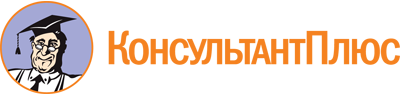 Приказ МЧС России от 21.11.2012 N 693
(ред. от 23.10.2013)
"Об утверждении свода правил "Системы противопожарной защиты. Обеспечение огнестойкости объектов защиты"
(вместе с "СП 2.13130.2012. Свод правил...")Документ предоставлен КонсультантПлюс

www.consultant.ru

Дата сохранения: 24.02.2020
 Список изменяющих документов(в ред. Изменения N 1, утв. Приказом МЧС Россииот 23.10.2013 N 678)Список изменяющих документов(в ред. Изменения N 1, утв. Приказом МЧС Россииот 23.10.2013 N 678)Категория зданий или пожарных отсековВысота здания <*>, мСтепень огнестойкости зданияКласс конструктивной пожарной опасности зданияПлощадь этажа в пределах пожарного отсека зданий, м2Площадь этажа в пределах пожарного отсека зданий, м2Площадь этажа в пределах пожарного отсека зданий, м2Категория зданий или пожарных отсековВысота здания <*>, мСтепень огнестойкости зданияКласс конструктивной пожарной опасности зданияодноэтажныхдвухэтажныхмногоэтажныхА36I, IIС0Не огр.52003500А24IIIС0780035002600А-IVС03500--Б36I, IIС0Не огр.104007800Б24IIIС0780035002600Б-IVС03500--В48I, IIС0Не огр.250007800 <**>104005200 <**>В24IIIС025000104005200 <**>52003600 <**>В18IVС0, С12500010400-В18IVС2, С326002000-В12VНе норм.1200600 <***>-Г54I, IIС0Не ограничиваетсяНе ограничиваетсяНе ограничиваетсяГ36IIIС0Не огр.2500010400Г30IIIС1Не огр.104007800Г24IVС0Не огр.104005200Г18IVС165005200-Д54I, IIС0Не ограничиваетсяНе ограничиваетсяНе ограничиваетсяД36IIIС0Не огр.5000015000Д30IIIС1Не огр.2500010400Д24IVС0, С1Не огр.250007800Д18IVС2, С3104007800-Д12VНе норм.26001500-<*> Высота здания в данной таблице измеряется от пола 1-го этажа до потолка верхнего этажа, включая технический; при переменной высоте потолка принимается средняя высота этажа. Высота одноэтажных зданий классов пожарной опасности С0 и С1 не нормируется.<**> Для деревообрабатывающих производств.<***> Для лесопильных цехов с числом рам до четырех, деревообрабатывающих цехов первичной обработки древесины и рубильных станций дробления древесины.<*> Высота здания в данной таблице измеряется от пола 1-го этажа до потолка верхнего этажа, включая технический; при переменной высоте потолка принимается средняя высота этажа. Высота одноэтажных зданий классов пожарной опасности С0 и С1 не нормируется.<**> Для деревообрабатывающих производств.<***> Для лесопильных цехов с числом рам до четырех, деревообрабатывающих цехов первичной обработки древесины и рубильных станций дробления древесины.<*> Высота здания в данной таблице измеряется от пола 1-го этажа до потолка верхнего этажа, включая технический; при переменной высоте потолка принимается средняя высота этажа. Высота одноэтажных зданий классов пожарной опасности С0 и С1 не нормируется.<**> Для деревообрабатывающих производств.<***> Для лесопильных цехов с числом рам до четырех, деревообрабатывающих цехов первичной обработки древесины и рубильных станций дробления древесины.<*> Высота здания в данной таблице измеряется от пола 1-го этажа до потолка верхнего этажа, включая технический; при переменной высоте потолка принимается средняя высота этажа. Высота одноэтажных зданий классов пожарной опасности С0 и С1 не нормируется.<**> Для деревообрабатывающих производств.<***> Для лесопильных цехов с числом рам до четырех, деревообрабатывающих цехов первичной обработки древесины и рубильных станций дробления древесины.<*> Высота здания в данной таблице измеряется от пола 1-го этажа до потолка верхнего этажа, включая технический; при переменной высоте потолка принимается средняя высота этажа. Высота одноэтажных зданий классов пожарной опасности С0 и С1 не нормируется.<**> Для деревообрабатывающих производств.<***> Для лесопильных цехов с числом рам до четырех, деревообрабатывающих цехов первичной обработки древесины и рубильных станций дробления древесины.<*> Высота здания в данной таблице измеряется от пола 1-го этажа до потолка верхнего этажа, включая технический; при переменной высоте потолка принимается средняя высота этажа. Высота одноэтажных зданий классов пожарной опасности С0 и С1 не нормируется.<**> Для деревообрабатывающих производств.<***> Для лесопильных цехов с числом рам до четырех, деревообрабатывающих цехов первичной обработки древесины и рубильных станций дробления древесины.<*> Высота здания в данной таблице измеряется от пола 1-го этажа до потолка верхнего этажа, включая технический; при переменной высоте потолка принимается средняя высота этажа. Высота одноэтажных зданий классов пожарной опасности С0 и С1 не нормируется.<**> Для деревообрабатывающих производств.<***> Для лесопильных цехов с числом рам до четырех, деревообрабатывающих цехов первичной обработки древесины и рубильных станций дробления древесины.Категория зданий или пожарных отсековВысота здания <*>, мСтепень огнестойкости зданияКласс конструктивной пожарной опасности зданияПлощадь этажа в пределах пожарного отсека зданий, м2Площадь этажа в пределах пожарного отсека зданий, м2Площадь этажа в пределах пожарного отсека зданий, м2Категория зданий или пожарных отсековВысота здания <*>, мСтепень огнестойкости зданияКласс конструктивной пожарной опасности зданияодноэтажныхдвухэтажныхмногоэтажныхВ36I, IIС0Не огр.2500010400В18IIIС025000104005200В12IVС0, С12500010400-В12IVС2, С326002000-В8VНе норм.1200--Д36I, IIС0Не ограничиваетсяНе ограничиваетсяНе ограничиваетсяД18IIIС0Не огр.5000015000Д18IIIС1Не огр.2500010400Д12IVС0, С1Не огр.250007800Д12IVС2, С3104007800-Д8VНе норм.26001500-Примечание. Площадь этажа между противопожарными стенами одноэтажных зданий V степени огнестойкости для содержания птицы и овец, указанную в таблице для производства категории В, допускается увеличивать до 1800 м2 по требованиям технологии.Примечание. Площадь этажа между противопожарными стенами одноэтажных зданий V степени огнестойкости для содержания птицы и овец, указанную в таблице для производства категории В, допускается увеличивать до 1800 м2 по требованиям технологии.Примечание. Площадь этажа между противопожарными стенами одноэтажных зданий V степени огнестойкости для содержания птицы и овец, указанную в таблице для производства категории В, допускается увеличивать до 1800 м2 по требованиям технологии.Примечание. Площадь этажа между противопожарными стенами одноэтажных зданий V степени огнестойкости для содержания птицы и овец, указанную в таблице для производства категории В, допускается увеличивать до 1800 м2 по требованиям технологии.Примечание. Площадь этажа между противопожарными стенами одноэтажных зданий V степени огнестойкости для содержания птицы и овец, указанную в таблице для производства категории В, допускается увеличивать до 1800 м2 по требованиям технологии.Примечание. Площадь этажа между противопожарными стенами одноэтажных зданий V степени огнестойкости для содержания птицы и овец, указанную в таблице для производства категории В, допускается увеличивать до 1800 м2 по требованиям технологии.Примечание. Площадь этажа между противопожарными стенами одноэтажных зданий V степени огнестойкости для содержания птицы и овец, указанную в таблице для производства категории В, допускается увеличивать до 1800 м2 по требованиям технологии.<*> Высота здания в данной таблице измеряется от пола 1-го этажа до потолка верхнего этажа, включая технический; при переменной высоте потолка принимается средняя высота этажа. Высота одноэтажных зданий классов пожарной опасности С0 и С1 не нормируется.<*> Высота здания в данной таблице измеряется от пола 1-го этажа до потолка верхнего этажа, включая технический; при переменной высоте потолка принимается средняя высота этажа. Высота одноэтажных зданий классов пожарной опасности С0 и С1 не нормируется.<*> Высота здания в данной таблице измеряется от пола 1-го этажа до потолка верхнего этажа, включая технический; при переменной высоте потолка принимается средняя высота этажа. Высота одноэтажных зданий классов пожарной опасности С0 и С1 не нормируется.<*> Высота здания в данной таблице измеряется от пола 1-го этажа до потолка верхнего этажа, включая технический; при переменной высоте потолка принимается средняя высота этажа. Высота одноэтажных зданий классов пожарной опасности С0 и С1 не нормируется.<*> Высота здания в данной таблице измеряется от пола 1-го этажа до потолка верхнего этажа, включая технический; при переменной высоте потолка принимается средняя высота этажа. Высота одноэтажных зданий классов пожарной опасности С0 и С1 не нормируется.<*> Высота здания в данной таблице измеряется от пола 1-го этажа до потолка верхнего этажа, включая технический; при переменной высоте потолка принимается средняя высота этажа. Высота одноэтажных зданий классов пожарной опасности С0 и С1 не нормируется.<*> Высота здания в данной таблице измеряется от пола 1-го этажа до потолка верхнего этажа, включая технический; при переменной высоте потолка принимается средняя высота этажа. Высота одноэтажных зданий классов пожарной опасности С0 и С1 не нормируется.Категория складаВысота здания <*>, мСтепень огнестойкости зданийКласс конструктивной пожарной опасности зданийПлощадь этажа в пределах пожарного отсека зданий, м2Площадь этажа в пределах пожарного отсека зданий, м2Площадь этажа в пределах пожарного отсека зданий, м2Категория складаВысота здания <*>, мСтепень огнестойкости зданийКласс конструктивной пожарной опасности зданийодноэтажныхдвухэтажныхмногоэтажныхА-I, IIС05200--А-IIIС04400--А-IVС03600--А-IVС2, С375 <**>--Б18I, IIС0780052003500Б-IIIС06500--Б-IVС05200--Б-IVС2, С375 <**>--В36I, IIС01040078005200В24IIIС01040052002600В-IVС0, С17800--В-IVС2, С32600--В-VНе норм.1200--ДНе огр.I, IIС0Не огр.104007800Д36IIIС0, С1Не огр.78005200Д12IVС0, С1Не огр.2200-Д-IVС2, С35200--Д9VНе норм.22001200-<*> Высота здания в данной таблице измеряется от пола 1-го этажа до потолка верхнего этажа, включая технический; при переменной высоте потолка принимается средняя высота этажа. Высота одноэтажных зданий I, II и III степеней огнестойкости класса С0 не нормируется. Высоту одноэтажных зданий IV степени огнестойкости классов С0 и С1 следует принимать не более 25 м, классов С2 и С3 - не более 18 м (от пола до низа несущих конструкций покрытия на опоре).<**> Мобильные здания.<*> Высота здания в данной таблице измеряется от пола 1-го этажа до потолка верхнего этажа, включая технический; при переменной высоте потолка принимается средняя высота этажа. Высота одноэтажных зданий I, II и III степеней огнестойкости класса С0 не нормируется. Высоту одноэтажных зданий IV степени огнестойкости классов С0 и С1 следует принимать не более 25 м, классов С2 и С3 - не более 18 м (от пола до низа несущих конструкций покрытия на опоре).<**> Мобильные здания.<*> Высота здания в данной таблице измеряется от пола 1-го этажа до потолка верхнего этажа, включая технический; при переменной высоте потолка принимается средняя высота этажа. Высота одноэтажных зданий I, II и III степеней огнестойкости класса С0 не нормируется. Высоту одноэтажных зданий IV степени огнестойкости классов С0 и С1 следует принимать не более 25 м, классов С2 и С3 - не более 18 м (от пола до низа несущих конструкций покрытия на опоре).<**> Мобильные здания.<*> Высота здания в данной таблице измеряется от пола 1-го этажа до потолка верхнего этажа, включая технический; при переменной высоте потолка принимается средняя высота этажа. Высота одноэтажных зданий I, II и III степеней огнестойкости класса С0 не нормируется. Высоту одноэтажных зданий IV степени огнестойкости классов С0 и С1 следует принимать не более 25 м, классов С2 и С3 - не более 18 м (от пола до низа несущих конструкций покрытия на опоре).<**> Мобильные здания.<*> Высота здания в данной таблице измеряется от пола 1-го этажа до потолка верхнего этажа, включая технический; при переменной высоте потолка принимается средняя высота этажа. Высота одноэтажных зданий I, II и III степеней огнестойкости класса С0 не нормируется. Высоту одноэтажных зданий IV степени огнестойкости классов С0 и С1 следует принимать не более 25 м, классов С2 и С3 - не более 18 м (от пола до низа несущих конструкций покрытия на опоре).<**> Мобильные здания.<*> Высота здания в данной таблице измеряется от пола 1-го этажа до потолка верхнего этажа, включая технический; при переменной высоте потолка принимается средняя высота этажа. Высота одноэтажных зданий I, II и III степеней огнестойкости класса С0 не нормируется. Высоту одноэтажных зданий IV степени огнестойкости классов С0 и С1 следует принимать не более 25 м, классов С2 и С3 - не более 18 м (от пола до низа несущих конструкций покрытия на опоре).<**> Мобильные здания.<*> Высота здания в данной таблице измеряется от пола 1-го этажа до потолка верхнего этажа, включая технический; при переменной высоте потолка принимается средняя высота этажа. Высота одноэтажных зданий I, II и III степеней огнестойкости класса С0 не нормируется. Высоту одноэтажных зданий IV степени огнестойкости классов С0 и С1 следует принимать не более 25 м, классов С2 и С3 - не более 18 м (от пола до низа несущих конструкций покрытия на опоре).<**> Мобильные здания.Категория зданияСтепень огнестойкости зданияКласс конструктивной пожарной опасностиПлощадь этажа в пределах пожарного отсека зданий, м2ВI, II, IIIС09600ВIVС0, С14800ВIVС2, С32400ВVНе норм.1200Степень огнестойкости здания (сооружения)Класс конструктивной пожарной опасности здания (сооружения)Допустимое количество этажейПлощадь этажа в пределах пожарного отсека, м2IС053000IIС033000Степень огнестойкости здания (сооружения)Класс конструктивной пожарной опасности здания (сооружения)Допустимое количество этажейПлощадь этажа в пределах пожарного отсека зданий, м2Площадь этажа в пределах пожарного отсека зданий, м2Степень огнестойкости здания (сооружения)Класс конструктивной пожарной опасности здания (сооружения)Допустимое количество этажейодноэтажныхмногоэтажныхI, IIС09104005200I, IIС1252002000IIIС0578003600IIIС1236001200IVС015200-IVС113600-IVС2, С311200-VНе норм.11200-Степень огнестойкости здания (сооружения)Класс конструктивной пожарной опасности зданияДопустимое количество этажейПлощадь этажа в пределах пожарного отсека здания, м2Площадь этажа в пределах пожарного отсека здания, м2Степень огнестойкости здания (сооружения)Класс конструктивной пожарной опасности зданияДопустимое количество этажейодноэтажныхмногоэтажныхI, IIС09104005200I, IIС1235002000IIIС0678003600IIIС1226001200IVС0673002000IVС122000800Степень огнестойкости зданияКласс конструктивной пожарной опасности зданияДопустимая высота здания, мПлощадь этажа в пределах пожарного отсека, м2IС0752500IIС0502500IIС1282200IIIС0281800IIIС1151800IVС051000IVС031400IVС15800IVС131200IVС25500IVС23900VНе норм.5500VНе норм.3800Примечание. Степень огнестойкости здания с неотапливаемыми пристройками следует принимать по степени огнестойкости отапливаемой части здания.Примечание. Степень огнестойкости здания с неотапливаемыми пристройками следует принимать по степени огнестойкости отапливаемой части здания.Примечание. Степень огнестойкости здания с неотапливаемыми пристройками следует принимать по степени огнестойкости отапливаемой части здания.Примечание. Степень огнестойкости здания с неотапливаемыми пристройками следует принимать по степени огнестойкости отапливаемой части здания.Степень огнестойкости зданияКласс конструктивной пожарной опасностиДопустимая высота здания, мПлощадь этажа в пределах пожарного отсека, м2, при числе этажейПлощадь этажа в пределах пожарного отсека, м2, при числе этажейПлощадь этажа в пределах пожарного отсека, м2, при числе этажейПлощадь этажа в пределах пожарного отсека, м2, при числе этажейПлощадь этажа в пределах пожарного отсека, м2, при числе этажейПлощадь этажа в пределах пожарного отсека, м2, при числе этажейСтепень огнестойкости зданияКласс конструктивной пожарной опасностиДопустимая высота здания, м1234, 56 - 910 - 16IС050600050005000500050002500IIС050600040004000400040002200IIС12850003000300020001200-IIIС0153000200020001200--IIIС112200014001200800--IVС0920001400----IVС1620001400----IVС2, С361200800----VС1 - С361200800----Примечания1. Прочерк в таблице означает, что здание данной степени огнестойкости не может иметь указанное число этажей.2. В зданиях IV степени огнестойкости высотой два этажа несущие элементы здания должны иметь предел огнестойкости не ниже R 45.Примечания1. Прочерк в таблице означает, что здание данной степени огнестойкости не может иметь указанное число этажей.2. В зданиях IV степени огнестойкости высотой два этажа несущие элементы здания должны иметь предел огнестойкости не ниже R 45.Примечания1. Прочерк в таблице означает, что здание данной степени огнестойкости не может иметь указанное число этажей.2. В зданиях IV степени огнестойкости высотой два этажа несущие элементы здания должны иметь предел огнестойкости не ниже R 45.Примечания1. Прочерк в таблице означает, что здание данной степени огнестойкости не может иметь указанное число этажей.2. В зданиях IV степени огнестойкости высотой два этажа несущие элементы здания должны иметь предел огнестойкости не ниже R 45.Примечания1. Прочерк в таблице означает, что здание данной степени огнестойкости не может иметь указанное число этажей.2. В зданиях IV степени огнестойкости высотой два этажа несущие элементы здания должны иметь предел огнестойкости не ниже R 45.Примечания1. Прочерк в таблице означает, что здание данной степени огнестойкости не может иметь указанное число этажей.2. В зданиях IV степени огнестойкости высотой два этажа несущие элементы здания должны иметь предел огнестойкости не ниже R 45.Примечания1. Прочерк в таблице означает, что здание данной степени огнестойкости не может иметь указанное число этажей.2. В зданиях IV степени огнестойкости высотой два этажа несущие элементы здания должны иметь предел огнестойкости не ниже R 45.Примечания1. Прочерк в таблице означает, что здание данной степени огнестойкости не может иметь указанное число этажей.2. В зданиях IV степени огнестойкости высотой два этажа несущие элементы здания должны иметь предел огнестойкости не ниже R 45.Примечания1. Прочерк в таблице означает, что здание данной степени огнестойкости не может иметь указанное число этажей.2. В зданиях IV степени огнестойкости высотой два этажа несущие элементы здания должны иметь предел огнестойкости не ниже R 45.Степень огнестойкости зданияКласс конструктивной пожарной опасностиДопустимая высота зданияПлощадь этажа в пределах пожарного отсека зданий, м2Площадь этажа в пределах пожарного отсека зданий, м2Степень огнестойкости зданияКласс конструктивной пожарной опасностиДопустимая высота зданияодноэтажныхмногоэтажных (не более 6 этажей)IС01830002500IIС01830002500IIС1625001000IIIС0625001000IIIС151000-IVС0, С151000-IVС2, С35500-VС1 - С35500-Степень огнестойкости зданияКласс конструктивной пожарной опасностиДопустимая высота здания, мПлощадь этажа в пределах пожарного отсека зданий, м2Площадь этажа в пределах пожарного отсека зданий, м2Площадь этажа в пределах пожарного отсека зданий, м2Степень огнестойкости зданияКласс конструктивной пожарной опасностиДопустимая высота здания, модноэтажныхдвухэтажных3 - 5-этажныхI, IIС028350030002500IIIС0 - С1820001000-IVС031000--IV, VС1 - С33500--Примечания1. В одноэтажных зданиях объектов торговли, за исключением объектов торговли лакокрасочными, строительными (отделочными) материалами, автозапчастями, принадлежностями для автомобилей, ковровыми изделиями, мебелью, III степени огнестойкости площадь этажа между противопожарными стенами 1-го типа может быть увеличена вдвое, при условии отделения торгового зала от других помещений магазина противопожарной стеной 2-го типа.2. При размещении кладовых, служебных, бытовых и технических помещений на верхних этажах зданий магазинов I и II степеней огнестойкости высота зданий может быть увеличена на один этаж.Примечания1. В одноэтажных зданиях объектов торговли, за исключением объектов торговли лакокрасочными, строительными (отделочными) материалами, автозапчастями, принадлежностями для автомобилей, ковровыми изделиями, мебелью, III степени огнестойкости площадь этажа между противопожарными стенами 1-го типа может быть увеличена вдвое, при условии отделения торгового зала от других помещений магазина противопожарной стеной 2-го типа.2. При размещении кладовых, служебных, бытовых и технических помещений на верхних этажах зданий магазинов I и II степеней огнестойкости высота зданий может быть увеличена на один этаж.Примечания1. В одноэтажных зданиях объектов торговли, за исключением объектов торговли лакокрасочными, строительными (отделочными) материалами, автозапчастями, принадлежностями для автомобилей, ковровыми изделиями, мебелью, III степени огнестойкости площадь этажа между противопожарными стенами 1-го типа может быть увеличена вдвое, при условии отделения торгового зала от других помещений магазина противопожарной стеной 2-го типа.2. При размещении кладовых, служебных, бытовых и технических помещений на верхних этажах зданий магазинов I и II степеней огнестойкости высота зданий может быть увеличена на один этаж.Примечания1. В одноэтажных зданиях объектов торговли, за исключением объектов торговли лакокрасочными, строительными (отделочными) материалами, автозапчастями, принадлежностями для автомобилей, ковровыми изделиями, мебелью, III степени огнестойкости площадь этажа между противопожарными стенами 1-го типа может быть увеличена вдвое, при условии отделения торгового зала от других помещений магазина противопожарной стеной 2-го типа.2. При размещении кладовых, служебных, бытовых и технических помещений на верхних этажах зданий магазинов I и II степеней огнестойкости высота зданий может быть увеличена на один этаж.Примечания1. В одноэтажных зданиях объектов торговли, за исключением объектов торговли лакокрасочными, строительными (отделочными) материалами, автозапчастями, принадлежностями для автомобилей, ковровыми изделиями, мебелью, III степени огнестойкости площадь этажа между противопожарными стенами 1-го типа может быть увеличена вдвое, при условии отделения торгового зала от других помещений магазина противопожарной стеной 2-го типа.2. При размещении кладовых, служебных, бытовых и технических помещений на верхних этажах зданий магазинов I и II степеней огнестойкости высота зданий может быть увеличена на один этаж.Примечания1. В одноэтажных зданиях объектов торговли, за исключением объектов торговли лакокрасочными, строительными (отделочными) материалами, автозапчастями, принадлежностями для автомобилей, ковровыми изделиями, мебелью, III степени огнестойкости площадь этажа между противопожарными стенами 1-го типа может быть увеличена вдвое, при условии отделения торгового зала от других помещений магазина противопожарной стеной 2-го типа.2. При размещении кладовых, служебных, бытовых и технических помещений на верхних этажах зданий магазинов I и II степеней огнестойкости высота зданий может быть увеличена на один этаж.Число мест в зданииСтепень огнестойкости здания, не нижеКласс конструктивной пожарной опасностиДопустимая высота здания, м (этажность)До 50Не норм.Не норм.3 <*> (1)До 50IIIС13 <*> (1)До 100IIIС03 <*> (1)До 150IIС16 (2)До 350IIС09 (3)До 350IС0, С19 (3)<*> В районах Крайнего Севера высота одноэтажного здания на свайном основании должна быть не более 5 м.<*> В районах Крайнего Севера высота одноэтажного здания на свайном основании должна быть не более 5 м.<*> В районах Крайнего Севера высота одноэтажного здания на свайном основании должна быть не более 5 м.<*> В районах Крайнего Севера высота одноэтажного здания на свайном основании должна быть не более 5 м.Число учащихся или мест в зданииКласс конструктивной пожарной опасностиСтепень огнестойкости, не нижеДопустимая высота здания, м (этажность)До 270Не норм.Не норм.3 <*> (1)До 270С1III3 <*> (1)До 350С0III7 (2)До 350С1II7 (2)До 600С0II11 (3)До 1600С1I11 (3)Не норм.С0I15 (4)Спальные корпусаСпальные корпусаСпальные корпусаСпальные корпусаДо 60Не норм.Не норм.3 <*> (1)До 60С1 - С3IV3 <*> (1)До 140С0IV3 <*> (1)До 200С1III3 <*> (1)До 280С0III7 (2)Не норм.С0I, II15 (4)Примечание - Для указанных зданий должна быть предусмотрена возможность установки ручных выдвижных пожарных лестниц.Примечание - Для указанных зданий должна быть предусмотрена возможность установки ручных выдвижных пожарных лестниц.Примечание - Для указанных зданий должна быть предусмотрена возможность установки ручных выдвижных пожарных лестниц.Примечание - Для указанных зданий должна быть предусмотрена возможность установки ручных выдвижных пожарных лестниц.<*> В районах Крайнего Севера высота одноэтажного здания на свайном основании должна быть не более 5 м.<*> В районах Крайнего Севера высота одноэтажного здания на свайном основании должна быть не более 5 м.<*> В районах Крайнего Севера высота одноэтажного здания на свайном основании должна быть не более 5 м.<*> В районах Крайнего Севера высота одноэтажного здания на свайном основании должна быть не более 5 м.Степень огнестойкости зданияКласс конструктивной пожарной опасности зданияЧисло мест в залеДопустимая высота размещения зала, мI, IIС0До 30050I, IIС1До 60012I, IIС1Более 6009IIIС0До 3009IIIС1До 6003IVС0 - С3До 1003Примечания1. Предельная высота размещения зала определяется высотой расположения этажа, соответствующего нижнему ряду мест.2. В зданиях детских дошкольных образовательных учреждений, специализированных домов престарелых и инвалидов (неквартирные), больницы, спальные корпуса образовательных учреждений интернатного типа и детских учреждений, детских оздоровительных учреждений (Ф1.1), школ (Ф4.1) не допускается размещение указанных залов выше второго этажа.Примечания1. Предельная высота размещения зала определяется высотой расположения этажа, соответствующего нижнему ряду мест.2. В зданиях детских дошкольных образовательных учреждений, специализированных домов престарелых и инвалидов (неквартирные), больницы, спальные корпуса образовательных учреждений интернатного типа и детских учреждений, детских оздоровительных учреждений (Ф1.1), школ (Ф4.1) не допускается размещение указанных залов выше второго этажа.Примечания1. Предельная высота размещения зала определяется высотой расположения этажа, соответствующего нижнему ряду мест.2. В зданиях детских дошкольных образовательных учреждений, специализированных домов престарелых и инвалидов (неквартирные), больницы, спальные корпуса образовательных учреждений интернатного типа и детских учреждений, детских оздоровительных учреждений (Ф1.1), школ (Ф4.1) не допускается размещение указанных залов выше второго этажа.Примечания1. Предельная высота размещения зала определяется высотой расположения этажа, соответствующего нижнему ряду мест.2. В зданиях детских дошкольных образовательных учреждений, специализированных домов престарелых и инвалидов (неквартирные), больницы, спальные корпуса образовательных учреждений интернатного типа и детских учреждений, детских оздоровительных учреждений (Ф1.1), школ (Ф4.1) не допускается размещение указанных залов выше второго этажа.Класс функциональной пожарной опасности здания (сооружения)Степень огнестойкостиКласс конструктивной пожарной опасностиДопустимая высота здания, м (этажность)Наибольшая вместимость зала или сооружения, местФ2.1IС050Не норм.Ф2.1IIС09 (3)До 800Ф2.1IIС16 (2)До 600Ф2.1IIIС03 (1)До 400Ф2.1IV, VС0 - С33 (1)До 300Ф2.2IС050Не норм.Ф2.2IIС050До 800Ф2.2IIС128До 600Ф2.2IIIС09 (3)До 400Ф2.2IIIС16 (2)До 300Ф2.2IV, VС0 - С33 (1)До 300Примечания1. В зданиях класса Ф2.1 предельная высота размещения зала, определяемая высотой этажа, соответствующего нижнему ряду мест, не должна превышать 9 м для залов вместимостью более 600 мест.В зданиях I степени огнестойкости класса С0 допускается размещать залы вместимостью до 300 мест на высоте не более 28 м, 150 мест - на более высоких отметках.2. В зданиях класса Ф2.2 предельная высота размещения зала, определяемая высотой расположения соответствующего этажа, не должна превышать 9 м для танцевальных залов вместимостью более 400 мест, а остальных залов - вместимостью более 600 мест.В зданиях I степени огнестойкости класса С0 допускается размещать залы вместимостью до 400 мест на высоте не более 28 м, 200 мест - на более высоких отметках.3. При блокировании кинотеатра круглогодичного действия с кинотеатром сезонного действия разной степени огнестойкости между ними должна быть предусмотрена противопожарная стена 2-го типа.Примечания1. В зданиях класса Ф2.1 предельная высота размещения зала, определяемая высотой этажа, соответствующего нижнему ряду мест, не должна превышать 9 м для залов вместимостью более 600 мест.В зданиях I степени огнестойкости класса С0 допускается размещать залы вместимостью до 300 мест на высоте не более 28 м, 150 мест - на более высоких отметках.2. В зданиях класса Ф2.2 предельная высота размещения зала, определяемая высотой расположения соответствующего этажа, не должна превышать 9 м для танцевальных залов вместимостью более 400 мест, а остальных залов - вместимостью более 600 мест.В зданиях I степени огнестойкости класса С0 допускается размещать залы вместимостью до 400 мест на высоте не более 28 м, 200 мест - на более высоких отметках.3. При блокировании кинотеатра круглогодичного действия с кинотеатром сезонного действия разной степени огнестойкости между ними должна быть предусмотрена противопожарная стена 2-го типа.Примечания1. В зданиях класса Ф2.1 предельная высота размещения зала, определяемая высотой этажа, соответствующего нижнему ряду мест, не должна превышать 9 м для залов вместимостью более 600 мест.В зданиях I степени огнестойкости класса С0 допускается размещать залы вместимостью до 300 мест на высоте не более 28 м, 150 мест - на более высоких отметках.2. В зданиях класса Ф2.2 предельная высота размещения зала, определяемая высотой расположения соответствующего этажа, не должна превышать 9 м для танцевальных залов вместимостью более 400 мест, а остальных залов - вместимостью более 600 мест.В зданиях I степени огнестойкости класса С0 допускается размещать залы вместимостью до 400 мест на высоте не более 28 м, 200 мест - на более высоких отметках.3. При блокировании кинотеатра круглогодичного действия с кинотеатром сезонного действия разной степени огнестойкости между ними должна быть предусмотрена противопожарная стена 2-го типа.Примечания1. В зданиях класса Ф2.1 предельная высота размещения зала, определяемая высотой этажа, соответствующего нижнему ряду мест, не должна превышать 9 м для залов вместимостью более 600 мест.В зданиях I степени огнестойкости класса С0 допускается размещать залы вместимостью до 300 мест на высоте не более 28 м, 150 мест - на более высоких отметках.2. В зданиях класса Ф2.2 предельная высота размещения зала, определяемая высотой расположения соответствующего этажа, не должна превышать 9 м для танцевальных залов вместимостью более 400 мест, а остальных залов - вместимостью более 600 мест.В зданиях I степени огнестойкости класса С0 допускается размещать залы вместимостью до 400 мест на высоте не более 28 м, 200 мест - на более высоких отметках.3. При блокировании кинотеатра круглогодичного действия с кинотеатром сезонного действия разной степени огнестойкости между ними должна быть предусмотрена противопожарная стена 2-го типа.Примечания1. В зданиях класса Ф2.1 предельная высота размещения зала, определяемая высотой этажа, соответствующего нижнему ряду мест, не должна превышать 9 м для залов вместимостью более 600 мест.В зданиях I степени огнестойкости класса С0 допускается размещать залы вместимостью до 300 мест на высоте не более 28 м, 150 мест - на более высоких отметках.2. В зданиях класса Ф2.2 предельная высота размещения зала, определяемая высотой расположения соответствующего этажа, не должна превышать 9 м для танцевальных залов вместимостью более 400 мест, а остальных залов - вместимостью более 600 мест.В зданиях I степени огнестойкости класса С0 допускается размещать залы вместимостью до 400 мест на высоте не более 28 м, 200 мест - на более высоких отметках.3. При блокировании кинотеатра круглогодичного действия с кинотеатром сезонного действия разной степени огнестойкости между ними должна быть предусмотрена противопожарная стена 2-го типа.